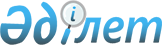 2019 - 2021 жылдарға арналған облыстық бюджет туралыПавлодар облыстық мәслихатының 2018 жылғы 13 желтоқсандағы № 288/26 шешімі. Павлодар облысының Әділет департаментінде 2018 жылғы 20 желтоқсанда № 6178 болып тіркелді
      Қазақстан Республикасының 2008 жылғы 4 желтоқсандағы Бюджет кодексінің 75-бабы 2-тармағына, Қазақстан Республикасының 2001 жылғы 23 қаңтардағы "Қазақстан Республикасындағы жергілікті мемлекеттік басқару және өзін-өзі басқару туралы" Заңының 6-бабы 1-тармағының 1) тармақшасына, Қазақстан Республикасының 2005 жылғы 8 шілдедегі "Агроөнеркәсіптік кешенді және ауылдық аумақтарды дамытуды мемлекеттік реттеу туралы" Заңының 18-бабы 4-тармағына сәйкес, Павлодар облыстық мәслихаты ШЕШІМ ҚАБЫЛДАДЫ:
      1. 2019 - 2021 жылдарға арналған облыстық бюджет тиісінше 1, 2 және 3-қосымшаларға сәйкес, соның ішінде 2019 жылға арналған келесі көлемдерде бекітілсін:
      1) кірістер – 197409217 мың теңге, соның ішінде:
      салықтық түсімдер – 34263314 мың теңге;
      салықтық емес түсімдер – 1135868 мың теңге;
      негізгі капиталды сатудан түсетін түсімдер – 75347 мың теңге;
      трансферттердің түсімдері – 161934688 мың теңге;
      2) шығындар – 198483693 мың теңге;
      3) таза бюджеттік кредиттеу – 5003915 мың теңге, соның ішінде:
      бюджеттік кредиттер – 10088514 мың теңге;
      бюджеттік кредиттерді өтеу – 5084599 мың теңге;
      4) қаржы активтерімен операциялар бойынша сальдо – -794343 мың теңге, соның ішінде:
      қаржы активтерін сатып алу – 435657 мың теңге;
      мемлекеттің қаржы активтерін сатудан түсетін түсімдер – 1230000 мың теңге;
      5) бюджет тапшылығы (профициті) – -5284048 мың теңге;
      6) бюджет тапшылығын қаржыландыру (профицитін пайдалану) - 5284048 мың теңге.
      Ескерту. 1-тармаққа өзгерістер енгізілді - Павлодар облыстық мәслихатының 15.03.2019 № 328/29 (01.01.2019 бастап қолданысқа енгізіледі); 14.06.2019 № 345/31 (01.01.2019 бастап қолданысқа енгізіледі); 27.09.2019 № 378/34 (01.01.2019 бастап қолданысқа енгізіледі); 08.11.2019 № 406/35 (01.01.2019 бастап қолданысқа енгізіледі) шешімдерімен.


      2. Аудандар (облыстық маңызы бар қала) бюджеттеріне салықтан түскен түсімдердің жалпы сомасын 2019 жылға келесі көлемдерде үлестіру бекітілсін:
      1) төлем көзінен салық салынбайтын табыстардан жеке табыс салығы бойынша:
      Аққулы, Ақтоғай, Баянауыл, Железин, Ертіс, Май, Павлодар, Тереңкөл, Успен, Шарбақты аудандарына, Ақсу, Павлодар, Екібастұз қалаларына – 100 пайыз;
      2) төлем көзінен салық салынатын табыстардан және шетел азаматтарының төлем көзінен салық салынбайтын табыстарынан жеке табыс салығы бойынша:
      Аққулы, Ақтоғай, Баянауыл, Железин, Ертіс, Май, Павлодар, Тереңкөл, Успен, Шарбақты аудандарына, Ақсу қаласына – 100 пайыз, Павлодар қаласына – 54,3 пайыз, Екібастұз қаласына – 48,5 пайыз;
      3) әлеуметтік салық бойынша:
      Аққулы, Ақтоғай, Баянауыл, Железин, Ертіс, Май, Павлодар, Тереңкөл, Успен, Шарбақты аудандарына, Ақсу қаласына – 100 пайыз, Павлодар қаласына – 54,3 пайыз, Екібастұз қаласына – 48,5 пайыз.
      Ескерту. 2-тармаққа өзгерістер енгізілді - Павлодар облыстық мәслихатының 15.03.2019 № 328/29 (01.01.2019 бастап қолданысқа енгізіледі); 14.06.2019 № 345/31 (01.01.2019 бастап қолданысқа енгізіледі); 27.09.2019 № 378/34 (01.01.2019 бастап қолданысқа енгізіледі); 08.11.2019 № 406/35 (01.01.2019 бастап қолданысқа енгізіледі) шешімдерімен.


      3. Облыстық маңызы бар қалалардың бюджеттерінен облыстық бюджетке салықтан түскен түсімдердің жалпы сомасын 2019 жылға келесі көлемдерде үлестіру бекітілсін:
      1) төлем көзінен салық салынатын табыстардан және шетел азаматтарының төлем көзінен салық салынбайтын табыстарынан жеке табыс салығы бойынша:
      Павлодар қаласынан – 45,7 пайыз, Екібастұз қаласынан – 51,5 пайыз;
      2) әлеуметтік салық бойынша:
      Павлодар қаласынан – 45,7 пайыз, Екібастұз қаласынан – 51,5 пайыз.
      Ескерту. 3-тармаққа өзгерістер енгізілді - Павлодар облыстық мәслихатының 15.03.2019 № 328/29 (01.01.2019 бастап қолданысқа енгізіледі) ); 14.06.2019 № 345/31 (01.01.2019 бастап қолданысқа енгізіледі); 27.09.2019 № 378/34 (01.01.2019 бастап қолданысқа енгізіледі); 08.11.2019 № 406/35 (01.01.2019 бастап қолданысқа енгізіледі) шешімдерімен.


      4. 2019 жылға арналған облыстық бюджетте қалалық бюджеттерден облыстық бюджетке жалпы 28950769 мың теңге сомада бюджеттік алымдар ескерілсін, соның ішінде:
      5. 2019 жылға арналған облыстық бюджетте аудандар (облыстық маңызы бар қала) бюджеттеріне облыстық бюджеттен берілетін субвенциялардың көлемі жалпы 27470442 мың теңге сомада ескерілсін, соның ішінде:
      6. 2019 жылға арналған жергілікті бюджеттің атқарылу үдерісінде секвестрге жатпайтын жергілікті бюджеттік бағдарламалардың тізбесі 4-қосымшаға сәйкес бекітілсін.
      7. 2019 жылға арналған облыстық бюджетте аудандық (облыстық маңызы бар қала) бюджеттеріне нысаналы ағымдағы трансферттер келесі көлемдерде қарастырылғаны ескерілсін:
      1715863 мың теңге – білім беру саласындағы ағымдағы және күрделі сипаттағы шығыстарға;
      259151 мың теңге – Нәтижелі жұмыспен қамтуды және жаппай кәсіпкерлікті дамыту бағдарламасы шеңберінде еңбек нарығын дамытуға бағытталған іс-шараларды іске асыруға;
      67793 мың теңге – мүгедек балаларға арнаулы әлеуметтік қызметтер көрсетуге;
      1475371 мың теңге – елді мекендерді және туризм объектілерін абаттандыру және жарықтандыру бойынша іс-шараларды жүргізуге;
      143442 мың теңге – спорт саласындағы ағымдағы және күрделі сипаттағы шығыстарға;
      190000 мың теңге – футболдан спорт жарыстарына дайындалуға және қатысуға;
      20744 мың теңге – бруцеллез ауруына шалдыққан, санитариялық союға жіберілетін ауыл шаруашылығы малдарының құнын өтеуге;
      50435 мың теңге – ветеринарияның ведомстволық бағынысты ұйымдарының күрделі шығыстарына;
      73261 мың теңге – мемлекеттік коммуналдық қордың тұрғын үйлерін сатып алуға;
      43574 мың теңге – қала құрылысы жобасын түзетуге;
      1689089 мың теңге – аудандық маңызы бар автомобиль жолдарына және елді мекендердің көшелеріне күрделі, орташа және ағымдағы жөндеу жүргізуге;
      55000 мың теңге – жылумен жабдықтау жүйелерін күрделі жөндеуге;
      240000 мың теңге – коммуналдық меншікке мүлікті сатып алуға;
      428660 мың теңге – аз қамтылған көп балалы отбасыларға коммуналдық тұрғын үй қорының тұрғын үйін сатып алуға;
      7968 мың теңге – мәдениет саласындағы ағымдағы сипаттағы шығыстарға;
      124429 мың теңге – "Ауыл-Ел бесігі" жобасы шеңберінде ауылдық елді мекендердегі әлеуметтік және инженерлік инфрақұрылым бойынша іс-шараларды іске асыруға;
      549952 мың теңге – мемлекеттік атаулы әлеуметтік көмек төлеуге шығыстарды бірлесіп қаржыландыруға.
      Ескерту. 7-тармаққа өзгерістер енгізілді - Павлодар облыстық мәслихатының 15.03.2019 № 328/29 (01.01.2019 бастап қолданысқа енгізіледі); 14.06.2019 № 345/31 (01.01.2019 бастап қолданысқа енгізіледі); 27.09.2019 № 378/34 (01.01.2019 бастап қолданысқа енгізіледі); 08.11.2019 № 406/35 (01.01.2019 бастап қолданысқа енгізіледі) шешімдерімен.


      8. 2019 жылға арналған облыстық бюджетте аудандық (облыстық маңызы бар қала) бюджеттеріне нысаналы даму трансферттері келесі көлемдерде қарастырылғаны ескерілсін:
      135329 мың теңге – бастауыш, негізгі орта және жалпы орта білім беру объектілерін салуға және реконструкциялауға;
      726088 мың теңге – коммуналдық тұрғын үй қорының тұрғын үйлерін салуға және (немесе) реконструкциялауға;
      793779 мың теңге – инженерлік-коммуникациялық инфрақұрылымды дамытуға және (немесе) жайластыруға;
      3775473 мың теңге – ауылдық елді мекендерде сумен жабдықтау және су бұру жүйесін дамытуға;
      2192868 мың теңге - сумен жабдықтау және су бұру жүйесін дамытуға;
      117452 мың теңге – қалаларды абаттандыруды дамытуға;
      122881 мың теңге – ақпараттық жүйелер құруға;
      3094495 мың теңге – жылу-энергетикалық жүйені дамытуға;
      86046 мың теңге – Өңірлерді дамытудың 2020 жылға дейінгі бағдарламасы шеңберінде инженерлік инфрақұрылымды дамытуға;
      520557 мың теңге – спорт объектілерін дамытуға;
      2044690 мың теңге – коммуналдық шаруашылық объектілерін дамытуға;
      138137 мың теңге – мектепке дейінгі тәрбиелеу мен оқыту объектілерін реконструкциялауға;
      116075 мың теңге – моноқалаларда бюджеттік инвестициялық жобаларды іске асыруға.
      Ескерту. 8-тармаққа өзгерістер енгізілді - Павлодар облыстық мәслихатының 15.03.2019 № 328/29 (01.01.2019 бастап қолданысқа енгізіледі); 14.06.2019 № 345/31 (01.01.2019 бастап қолданысқа енгізіледі); 27.09.2019 № 378/34 (01.01.2019 бастап қолданысқа енгізіледі); 08.11.2019 № 406/35 (01.01.2019 бастап қолданысқа енгізіледі) шешімдерімен.


      9. Аудандық (облыстық маңызы бар қала) бюджеттеріне облыстық бағдарламалар бойынша берілетін республикалық бюджеттен ағымдағы нысаналы трансферттердің көлемі 2019 жылға келесі мөлшерде белгіленсін:
      3951381 мың теңге – мемлекеттік атаулы әлеуметтік көмек төлеуге;
      113438 мың теңге – Халықты жұмыспен қамту орталықтарына әлеуметтік жұмыс жөніндегі консультанттар мен ассистенттерді енгізуге;
      30822 мың теңге – мүгедектерді жұмысқа орналастыру үшін арнайы жұмыс орындарын құруға жұмыс берушінің шығындарын субсидиялауға;
      2219874 мың теңге – Нәтижелі жұмыспен қамтуды және жаппай кәсіпкерлікті дамыту бағдарламасы шеңберінде еңбек нарығын дамытуға бағытталған іс-шараларды іске асыруға;
      220898 мың теңге – мүгедектердің құқықтарын қамтамасыз етуге және өмір сүру сапасын жақсартуға;
      221749 мың теңге – үкіметтік емес ұйымдарда мемлекеттік әлеуметтік тапсырысты орналастыруға;
      4732437 мың теңге – көлiк инфрақұрылымының басым жобаларын қаржыландыруға;
      9684588 мың теңге – азаматтық қызметшілердің жекелеген санаттарының, мемлекеттік бюджет қаражаты есебінен ұсталатын ұйымдар қызметкерлерінің, қазыналық кәсіпорындар қызметкерлерінің жалақысын көтеруге;
      2073881 мың теңге – төмен ақы төленетін қызметкерлердің салық жүктемесін төмендетуге байланысты олардың жалақысы мөлшерін көтеру үшін төмен тұрған бюджеттердің шығындарын өтеуге;
      4790829 мың теңге – бастауыш, негізгі және жалпы орта білім беру ұйымдарының мұғалімдері мен педагог-психологтарының еңбегіне ақы төлеуді ұлғайтуға;
      1200000 мың теңге – аз қамтылған көп балалы отбасыларға коммуналдық тұрғын үй қорының тұрғын үйін сатып алуға;
      385252 мың теңге – мемлекеттік әкімшілік қызметшілердің жекелеген санаттарының жалақысын көтеруге;
      1148150 мың теңге – "Ауыл-Ел бесігі" жобасы шеңберінде ауылдық елді мекендердегі әлеуметтік және инженерлік инфрақұрылым бойынша іс-шараларды іске асыруға;
      9496 мың тенге - орта білім беру ұйымдарын жан басына шаққандағы қаржыландыруды сынақтан өткізуге.
      Ескерту. 9-тармаққа өзгеріс енгізілді - Павлодар облыстық мәслихатының 15.03.2019 № 328/29 (01.01.2019 бастап қолданысқа енгізіледі); 14.06.2019 № 345/31 (01.01.2019 бастап қолданысқа енгізіледі); 27.09.2019 № 378/34 (01.01.2019 бастап қолданысқа енгізіледі); 08.11.2019 № 406/35 (01.01.2019 бастап қолданысқа енгізіледі) шешімдерімен.


      10. Аудандық (облыстық маңызы бар қала) бюджеттеріне облыстық бағдарламалар бойынша берілетін республикалық бюджеттен нысаналы даму трансферттерінің көлемі 2019 жылға келесі мөлшерде белгіленсін:
      497929 мың теңге – бастауыш, негізгі орта және жалпы орта білім беру объектілерін салуға және реконструкциялауға;
      1523413 мың теңге – коммуналдық тұрғын үй қорының тұрғын үйін салуға және (немесе) реконструкциялауға;
      4621601 мың теңге – инженерлік-коммуникациялық инфрақұрылымды дамытуға және (немесе) жайластыруға;
      10373788 мың теңге – ауылдық елді мекендерде сумен жабдықтау және су бұру жүйесін дамытуға;
      5331766 мың теңге – сумен жабдықтау және су бұру жүйесін дамытуға;
      1101919 мың теңге – жылу-энергетикалық жүйені дамытуға;
      774418 мың теңге – Өңірлерді дамытудың 2020 жылға дейінгі бағдарламасы шеңберінде инженерлік инфрақұрылымды дамытуға;
      1044674 мың теңге – моноқалаларда бюджеттік инвестициялық жобаларды іске асыруға;
      96766 мың теңге - "Ауыл-Ел бесігі" жобасы шеңберінде ауылдық елді мекендерде әлеуметтік және инженерлік инфрақұрылымды дамытуға.
      Ескерту. 10-тармаққа өзгерістер енгізілді - Павлодар облыстық мәслихатының 14.06.2019 № 345/31 (01.01.2019 бастап қолданысқа енгізіледі); 27.09.2019 № 378/34 (01.01.2019 бастап қолданысқа енгізіледі); 08.11.2019 № 406/35 (01.01.2019 бастап қолданысқа енгізіледі) шешімдерімен.


      11. 2019 жылға арналған облыстық бюджетте аудандық (облыстық маңызы бар қала) бюджеттеріне кредит беру келесі мөлшерде көзделсін:
      5951737 мың теңге – тұрғын үй жобалауға және (немесе) салуға;
      256555 мың теңге – жылумен, сумен жабдықтау және су бұру жүйелерін реконструкциялауға және салуға;
      871125 мың теңге – мамандарды әлеуметтік қолдау шараларын іске асыру үшін;
      1044674 мың теңге – моноқалаларда бюджеттік инвестициялық жобаларды іске асыруға.
      Ескерту. 11-тармаққа өзгерістер енгізілді - Павлодар облыстық мәслихатының 15.03.2019 № 328/29 (01.01.2019 бастап қолданысқа енгізіледі); 08.11.2019 № 406/35 (01.01.2019 бастап қолданысқа енгізіледі) шешімдерімен.


      12. Аудандық (облыстық маңызы бар қала) бюджеттеріне нысаналы трансферттердің көрсетілген сомасын үлестіру облыс әкімдігінің қаулысы негізінде анықталады.
      13. Мыналарға байланысты 2019 жылға арналған облыстық бюджетке аудандық (облыстық маңызы бар қала) бюджеттерінен трансферттердің түсімдері ескерілсін:
      Қазақстан Республикасының 2017 жылғы 20 маусымдағы "Қазақстан Республикасының кейбір заңнамалық актілеріне әлеуметтік қамсыздандыру мәселелері бойынша өзгерістер мен толықтырулар енгізу туралы" Заңына сәйкес жұмыс берушінің міндетті зейнетақы жарналарын енгізу мерзімі 2018 жылдан 2020 жылға ауыстырылуына – 1660216 мың теңге;
      Қазақстан Республикасының 2017 жылғы 30 маусымдағы "Қазақстан Республикасының кейбір заңнамалық актілеріне денсаулық сақтау мәселелері бойынша өзгерістер мен толықтырулар енгізу туралы" Заңына сәйкес жұмыс берушілердің міндетті әлеуметтік медициналық сақтандыруға аударымдары бойынша мөлшерлемелердің азаюына – 816478 мың теңге; 
      Павлодар қаласы дене тәрбиесі және спорт бөлімі № 4 балалар-жасөспірімдер спорт мектебін облыстық деңгейге табыстауға – 157646 мың теңге.
      Аудандық (облыстық маңызы бар қала) бюджеттерінен трансферттердің көрсетілген сомаларының облыстық бюджетке түсімдері облыс әкімдігінің қаулысы негізінде анықталады;
      Павлодар қаласы әкімдігінің Павлодар қаласы жұмыспен қамту және әлеуметтік бағдарламалар бөлімінің "Қайырымдылық үйі" коммуналдық мемлекеттік мекемесін облыстық деңгейге табыстауға – 36864 мың теңге.
      Ескерту. 13-тармаққа өзгерістер енгізілді - Павлодар облыстық мәслихатының 15.03.2019 № 328/29 (01.01.2019 бастап қолданысқа енгізіледі); 14.06.2019 № 345/31 (01.01.2019 бастап қолданысқа енгізіледі); 27.09.2019 № 378/34 (01.01.2019 бастап қолданысқа енгізіледі); 08.11.2019 № 406/35 (01.01.2019 бастап қолданысқа енгізіледі) шешімдерімен.


      14. Облыстың жергілікті атқарушы органының 2019 жылға арналған резерві 620348 мың теңге сомада бекітілсін.
      Ескерту. 14-тармаққа өзгерістер енгізілді - Павлодар облыстық мәслихатының 14.06.2019 № 345/31 (01.01.2019 бастап қолданысқа енгізіледі); 27.09.2019 № 378/34 (01.01.2019 бастап қолданысқа енгізіледі); 08.11.2019 № 406/35 (01.01.2019 бастап қолданысқа енгізіледі) шешімдерімен.


      15. Азаматтық қызметшілер болып табылатын және ауылдық елді мекендерде жұмыс істейтін денсаулық сақтау, әлеуметтік қамсыздандыру, білім беру, мәдениет, спорт, ветеринария, орман шаруашылығы және ерекше қорғалатын табиғи аумақтар саласындағы мамандарға, сондай-ақ жергілікті бюджеттерден қаржыландырылатын мемлекеттік ұйымдарда жұмыс істейтін аталған мамандарға қызметтің осы түрлерімен қалалық жағдайда айналысатын мамандардың мөлшерлемелерімен салыстырғанда жиырма бес пайызға жоғарылатылған айлықақылар мен тарифтік мөлшерлемелер белгіленсін.
      16. Осы шешімнің орындалуын бақылау облыстық мәслихаттың экономика және бюджет жөніндегі тұрақты комиссиясына жүктелсін.
      17. Осы шешім 2019 жылғы 1 қаңтардан бастап қолданысқа енгізіледі. 2019 жылға арналған облыстық бюджет
(өзгерiстермен және толықтырумен)
      Ескерту. 1-қосымша жаңа редакцияда - Павлодар облыстық мәслихатының 08.11.2019 № 406/35 (01.01.2019 бастап қолданысқа енгізіледі) шешімімен. 2020 жылға арналған облыстық бюджет
(өзгерiстермен)
      Ескерту. 2-қосымша жаңа редакцияда - Павлодар облыстық мәслихатының 08.11.2019 № 406/35 (01.01.2019 бастап қолданысқа енгізіледі) шешімімен. 2021 жылға арналған облыстық бюджет
(өзгерiстермен)
      Ескерту. 3-қосымша жаңа редакцияда - Павлодар облыстық мәслихатының 08.11.2019 № 406/35 (01.01.2019 бастап қолданысқа енгізіледі) шешімімен. 2019 жылға арналған жергілікті бюджеттерді атқару үдерісінде
секвестрге жатпайтын жергілікті бюджеттік бағдарламалардың тізбесі
					© 2012. Қазақстан Республикасы Әділет министрлігінің «Қазақстан Республикасының Заңнама және құқықтық ақпарат институты» ШЖҚ РМК
				
Павлодар
25034431 мың теңге;
Екібастұз
3916338 мың теңге.
Аққулы - 
2516792 мың теңге;
Ақтоғай -
2764584 мың теңге;
Баянауыл -
3090391 мың теңге;
Железин - 
2727399 мың теңге;
Ертіс - 
3069576 мың теңге;
Май - 
2096447 мың теңге;
Павлодар - 
2986604 мың теңге;
Тереңкөл - 
3248937 мың теңге;
Успен - 
2213287 мың теңге;
Шарбақты - 
2756425 мың теңге.
      Сессия төрағасы

Ж. Тұрлыбаев

      Облыстық мәслихат хатшысы

Б. Бексейітова
Павлодар облыстық
мәслихатының (VI сайланған
ХХVI cессиясы) 2018
жылғы 13 желтоқсандағы
№ 288/26 шешiмiне
1-қосымша
Санаты
Санаты
Санаты
Санаты
Сомасы (мың теңге)
Сыныбы
Сыныбы
Сыныбы
Сомасы (мың теңге)
Кіші сыныбы
Кіші сыныбы
Сомасы (мың теңге)
Атауы
Сомасы (мың теңге)
1
2
3
4
5
1. Кірістер
197 409 217
1
Салықтық түсiмдер
34 263 314
01
Табыс салығы
10 024 540
2
Жеке табыс салығы
10 024 540
03
Әлеуметтік салық
9 284 245
1
Әлеуметтік салық
9 284 245
05
Тауарларға, жұмыстарға және қызметтерге салынатын iшкi салықтар
14 954 128
3
Табиғи және басқа да ресурстарды пайдаланғаны үшiн түсетiн түсiмдер
14 909 128
4
Кәсiпкерлiк және кәсiби қызметтi жүргiзгенi үшiн алынатын алымдар
45 000
07
Басқа да салықтар
401
1
Басқа да салықтар
401
2
Салықтық емес түсiмдер
1 135 868
01
Мемлекеттік меншіктен түсетін кірістер
169 887
1
Мемлекеттiк кәсiпорындардың таза кiрiсi бөлiгiнiң түсiмдерi
43 727
3
Мемлекет меншігіндегі акциялардың мемлекеттік пакеттеріне дивидендтер
146
4
Мемлекет меншігінде тұрған, заңды тұлғалардағы қатысу үлесіне кірістер
2 875
5
Мемлекет меншiгiндегi мүлiктi жалға беруден түсетiн кiрiстер
78 946
7
Мемлекеттiк бюджеттен берiлген кредиттер бойынша сыйақылар
44 193
02
Мемлекеттік бюджеттен қаржыландырылатын мемлекеттік мекемелердің тауарларды (жұмыстарды, қызметтерді) өткізуінен түсетін түсімдер
750
1
Мемлекеттік бюджеттен қаржыландырылатын мемлекеттік мекемелердің тауарларды (жұмыстарды, қызметтерді) өткізуінен түсетін түсімдер
750
04
Мемлекеттік бюджеттен қаржыландырылатын, сондай-ақ Қазақстан Республикасы Ұлттық Банкінің бюджетінен (шығыстар сметасынан) қамтылатын және қаржыландырылатын мемлекеттік мекемелер салатын айыппұлдар, өсімпұлдар, санкциялар, өндіріп алулар
685 187
1
Мұнай секторы ұйымдарынан және Жәбірленушілерге өтемақы қорына түсетін түсімдерді қоспағанда, мемлекеттік бюджеттен қаржыландырылатын, сондай-ақ Қазақстан Республикасы Ұлттық Банкінің бюджетінен (шығыстар сметасынан) қамтылатын және қаржыландырылатын мемлекеттік мекемелер салатын айыппұлдар, өсімпұлдар, санкциялар, өндіріп алулар
685 187
06
Басқа да салықтық емес түсiмдер
280 044
1
Басқа да салықтық емес түсiмдер
280 044
3
Негізгі капиталды сатудан түсетін түсімдер
75 347
01
Мемлекеттік мекемелерге бекітілген мемлекеттік мүлікті сату
75 347
1
Мемлекеттік мекемелерге бекітілген мемлекеттік мүлікті сату
75 347
4
Трансферттердiң түсiмдерi
161 934 688
01
Төмен тұрған мемлекеттiк басқару органдарынан трансферттер
31 656 070
2
Аудандық (облыстық маңызы бар қалалардың) бюджеттерден трансферттер
31 656 070
02
Мемлекеттiк басқарудың жоғары тұрған органдарынан түсетiн трансферттер
130 278 618
1
Республикалық бюджеттен түсетiн трансферттер
130 278 618
Функционалдық топ
Функционалдық топ
Функционалдық топ
Функционалдық топ
Функционалдық топ
Сомасы (мың теңге)
Кіші функция
Кіші функция
Кіші функция
Кіші функция
Сомасы (мың теңге)
Бюджеттiк бағдарламалардың әкiмшiсi
Бюджеттiк бағдарламалардың әкiмшiсi
Бюджеттiк бағдарламалардың әкiмшiсi
Сомасы (мың теңге)
Бағдарлама
Бағдарлама
Сомасы (мың теңге)
Атауы
Сомасы (мың теңге)
1
2
3
4
5
6
2. Шығындар
198 483 693
01
Жалпы сипаттағы мемлекеттiк қызметтер
3 763 565
1
Мемлекеттiк басқарудың жалпы функцияларын орындайтын өкiлдi, атқарушы және басқа органдар
2 268 794
110
Облыс мәслихатының аппараты
62 698
001
Облыс мәслихатының қызметін қамтамасыз ету жөніндегі қызметтер
62 698
120
Облыс әкімінің аппараты
2 018 188
001
Облыс әкімінің қызметін қамтамасыз ету жөніндегі қызметтер
1 527 764
004
Мемлекеттік органның күрделі шығыстары
191 916
007
Ведомстволық бағыныстағы мемлекеттік мекемелер мен ұйымдардың күрделі шығыстары
96 554
009
Аудандық маңызы бар қалалардың, ауылдардың, кенттердің, ауылдық округтердің әкімдерін сайлауды қамтамасыз ету және өткізу
8 715
013
Облыс Қазақстан халқы Ассамблеясының қызметін қамтамасыз ету
193 239
282
Облыстың тексеру комиссиясы
187 908
001
Облыстың тексеру комиссиясының қызметін қамтамасыз ету жөніндегі қызметтер
180 276
003
Мемлекеттік органның күрделі шығыстары
7 632
2
Қаржылық қызмет
1 107 671
257
Облыстың қаржы басқармасы
1 072 510
001
Жергілікті бюджетті атқару және коммуналдық меншікті басқару саласындағы мемлекеттік саясатты іске асыру жөніндегі қызметтер
165 719
009
Жекешелендіру, коммуналдық меншікті басқару, жекешелендіруден кейінгі қызмет және осыған байланысты дауларды реттеу
15 025
013
Мемлекеттік органның күрделі шығыстары
26 050
028
Коммуналдық меншікке мүлікті сатып алу
625 716
113
Жергілікті бюджеттерден берілетін ағымдағы нысаналы трансферттер 
240 000
718
Облыстың мемлекеттік сатып алу басқармасы
35 161
001
Жергілікті деңгейде мемлекеттік сатып алуды басқару саласындағы мемлекеттік саясатты іске асыру жөніндегі қызметтер
29 666
003
Мемлекеттік органның күрделі шығыстары
5 495
5
Жоспарлау және статистикалық қызмет
238 077
258
Облыстың экономика және бюджеттік жоспарлау басқармасы
238 077
001
Экономикалық саясатты, мемлекеттік жоспарлау жүйесін қалыптастыру мен дамыту саласындағы мемлекеттік саясатты іске асыру жөніндегі қызметтер
235 177
061
Бюджеттік инвестициялар және мемлекеттік-жекешелік әріптестік, оның ішінде концессия мәселелері жөніндегі құжаттаманы сараптау және бағалау
2 900
9
Жалпы сипаттағы өзге де мемлекеттiк қызметтер
149 023
700
Облыстың жер қойнауын пайдалану, қоршаған орта және су ресурстары басқармасы
103 360
001
Жергілікті деңгейде жер қойнауын пайдалану, қоршаған орта және су ресурстары саласындағы мемлекеттік саясатты іске асыру жөніндегі қызметтер
103 360
747
Облыстың ақпарат және қоғамдық даму басқармасы
45 663
078
Өңірде діни ахуалды зерделеу және талдау
45 663
02
Қорғаныс
253 304
1
Әскери мұқтаждар
32 323
736
Облыстың жұмылдыру даярлығы және азаматтық қорғау басқармасы
32 323
003
Жалпыға бірдей әскери міндетті атқару шеңберіндегі іс-шаралар
31 749
007
Аумақтық қорғанысты дайындау және облыстық ауқымдағы аумақтық қорғанысы
574
2
Төтенше жағдайлар жөнiндегi жұмыстарды ұйымдастыру
220 981
271
Облыстың құрылыс басқармасы
52
002
Жұмылдыру дайындығы мен төтенше жағдайлардың объектілерін дамыту
52
287
Облыстық бюджеттен қаржыландырылатын табиғи және техногендік сипаттағы төтенше жағдайлар, азаматтық қорғаныс саласындағы уәкілетті органдардың аумақтық органы
25 187
004
Облыс ауқымдағы төтенше жағдайлардың алдын алу және оларды жою
25 187
736
Облыстың жұмылдыру даярлығы және азаматтық қорғау басқармасы
195 742
001
Жергілікті деңгейде жұмылдыру даярлығы және азаматтық қорғау саласындағы мемлекеттік саясатты іске асыру жөніндегі қызметтер
32 553
005
Облыстық ауқымдағы жұмылдыру дайындығы және жұмылдыру
74 094
009
Мемлекеттік органның күрделі шығыстары
5 828
032
Ведомстволық бағыныстағы мемлекеттік мекемелер мен ұйымдардың күрделі шығыстары
83 267
03
Қоғамдық тәртіп, қауіпсіздік, құқықтық, сот, қылмыстық-атқару қызметі
6 869 877
1
Құқық қорғау қызметi
6 869 877
252
Облыстық бюджеттен қаржыландырылатын атқарушы ішкі істер органы
6 869 877
001
Облыс аумағында қоғамдық тәртіпті және қауіпсіздікті сақтауды қамтамасыз ету саласындағы мемлекеттік саясатты іске асыру жөніндегі қызметтер
5 752 723
003
Қоғамдық тәртіпті қорғауға қатысатын азаматтарды көтермелеу
6 900
006
Мемлекеттік органның күрделі шығыстары
1 110 254
04
Бiлiм беру
28 208 534
2
Бастауыш, негізгі орта және жалпы орта білім беру
12 135 967
261
Облыстың білім басқармасы
9 881 576
003
Арнайы білім беретін оқу бағдарламалары бойынша жалпы білім беру
1 463 167
006
Мамандандырылған білім беру ұйымдарында дарынды балаларға жалпы білім беру
3 141 283
053
Аудандардың (облыстық маңызы бар қалалардың) бюджеттеріне орта білім беру ұйымдарын жан басына шаққандағы қаржыландыруды сынақтан өткізуге берілетін ағымдағы нысаналы трансферттер
9 496
055
Балаларға қосымша білім беру
476 801
078
Аудандар (облыстық маңызы бар қалалар) бюджеттеріне бастауыш, негізгі және жалпы орта білім беру ұйымдарының мұғалімдері мен педагог-психологтарының еңбегіне ақы төлеуді ұлғайтуға берілетін ағымдағы нысаналы трансферттер
4 790 829
271
Облыстың құрылыс басқармасы
891 770
069
Қосымша білім беру объектілерін салу және реконструкциялау
249 036
079
Аудандық (облыстық маңызы бар қалалардың) бюджеттеріне бастауыш, негізгі орта және жалпы орта білім беру объектілерін салуға және реконструкциялауға берілетін нысаналы даму трансферттерi
633 258
086
Бастауыш, негізгі орта және жалпы орта білім беру объектілерін салу және реконструкциялау
9 476
746
Облыстың туризмді және спортты дамыту жөніндегі басқармасы
1 362 621
006
Балалар мен жасөспірімдерге спорт бойынша қосымша білім беру
731 741
007
Мамандандырылған бiлiм беру ұйымдарында спорттағы дарынды балаларға жалпы бiлiм беру
630 880
4
Техникалық және кәсіптік, орта білімнен кейінгі білім беру
11 464 073
253
Облыстың денсаулық сақтау басқармасы
387 716
043
Техникалық және кәсіптік, орта білімнен кейінгі білім беру ұйымдарында мамандар даярлау
387 716
261
Облыстың білім басқармасы
6 809 927
024
Техникалық және кәсіптік білім беру ұйымдарында мамандар даярлау
6 596 622
025
Орта білімнен кейінгі білім беру ұйымдарында мамандар даярлау
213 305
271
Облыстың құрылыс басқармасы
4 266 430
099
Техникалық және кәсіптік, орта білімнен кейінгі білім беру объектілерін салу және реконструкциялау
4 266 430
5
Мамандарды қайта даярлау және біліктіліктерін арттыру
1 575 265
120
Облыс әкімінің аппараты
6 242
019
Сайлау процесіне қатысушыларды оқыту
6 242
253
Облыстың денсаулық сақтау басқармасы
1 830
003
Кадрлардың біліктілігін арттыру және оларды қайта даярлау
1 830
261
Облыстың білім басқармасы
1 567 193
052
Нәтижелі жұмыспен қамтуды және жаппай кәсіпкерлікті дамытудың 2017 - 2021 жылдарға арналған "Еңбек" мемлекеттік бағдарламасы шеңберінде кадрлардың біліктілігін арттыру, даярлау және қайта
даярлау
1 567 193
6
Жоғары және жоғары оқу орнынан кейін бiлiм беру
187 764
253
Облыстың денсаулық сақтау басқармасы
117 634
057
Жоғары, жоғары оқу орнынан кейінгі білімі бар мамандар даярлау және білім алушыларға әлеуметтік қолдау көрсету
117 634
261
Облыстың білім басқармасы
70 130
057
Жоғары, жоғары оқу орнынан кейінгі білімі бар мамандар даярлау және білім алушыларға әлеуметтік қолдау көрсету
70 130
9
Бiлiм беру саласындағы өзге де қызметтер
2 845 465
261
Облыстың білім басқармасы
2 845 465
001
Жергілікті деңгейде білім беру саласындағы мемлекеттік саясатты іске асыру жөніндегі қызметтер
137 357
004
Облыстық мемлекеттік білім беру мекемелерінде білім беру жүйесін ақпараттандыру
49 284
005
Облыстық мемлекеттік білім беру мекемелер үшін оқулықтар мен оқу-әдiстемелiк кешендерді сатып алу және жеткізу
90 299
007
Облыстық ауқымда мектеп олимпиадаларын, мектептен тыс іс-шараларды және конкурстар өткізу
118 113
011
Балалар мен жасөспірімдердің психикалық денсаулығын зерттеу және халыққа психологиялық-медициналық-педагогикалық консультациялық көмек көрсету
217 173
029
Әдістемелік жұмыс
94 769
067
Ведомстволық бағыныстағы мемлекеттік мекемелер мен ұйымдардың күрделі шығыстары
422 607
113
Жергілікті бюджеттерден берілетін ағымдағы нысаналы трансферттер
1 715 863
05
Денсаулық сақтау
11 296 385
2
Халықтың денсаулығын қорғау
5 692 236
253
Облыстың денсаулық сақтау басқармасы
1 267 591
006
Ана мен баланы қорғау жөніндегі көрсетілетін қызметтер
195 189
007
Салауатты өмір салтын насихаттау
60 000
041
Облыстардың жергілікті өкілдік органдарының шешімі бойынша тегін медициналық көмектің кепілдендірілген көлемін қосымша қамтамасыз ету
1 012 402
271
Облыстың құрылыс басқармасы
4 424 645
038
Деңсаулық сақтау объектілерін салу және реконструкциялау
4 424 645
3
Мамандандырылған медициналық көмек
955 170
253
Облыстың денсаулық сақтау басқармасы
955 170
027
Халыққа иммундық профилактика жүргізу үшін вакциналарды және басқа медициналық иммундық биологиялық препараттарды орталықтандырылған сатып алу және сақтау
955 170
5
Медициналық көмектiң басқа түрлерi
74 065
253
Облыстың денсаулық сақтау басқармасы
74 065
029
Облыстық арнайы медициналық жабдықтау базалары
74 065
9
Денсаулық сақтау саласындағы өзге де қызметтер
4 574 914
253
Облыстың денсаулық сақтау басқармасы
4 574 914
001
Жергілікті деңгейде денсаулық сақтау саласындағы мемлекеттік саясатты іске асыру жөніндегі қызметтер
166 748
008
Қазақстан Республикасында ЖИТС-тің алдын алу және оған қарсы күрес жөніндегі іс-шараларды іске асыру
202 386
016
Азаматтарды елді мекеннен тыс жерлерде емделу үшін тегін және жеңілдетілген жол жүрумен қамтамасыз ету
9 672
018
Денсаулық сақтау саласындағы ақпараттық талдамалық қызметтер
19 510
030
Мемлекеттік денсаулық сақтау органдарының күрделі шығыстары
2 910
033
Медициналық денсаулық сақтау ұйымдарының күрделі шығыстары
4 173 688
06
Әлеуметтiк көмек және әлеуметтiк қамсыздандыру
12 085 977
1
Әлеуметтiк қамсыздандыру
7 456 233
256
Облыстың жұмыспен қамтуды үйлестіру және әлеуметтік бағдарламалар басқармасы
6 434 713
002
Жалпы үлгідегі медициналық-әлеуметтік мекемелерде (ұйымдарда), арнаулы әлеуметтік қызметтер көрсету орталықтарында, әлеуметтік қызмет көрсету орталықтарында қарттар мен мүгедектерге арнаулы әлеуметтік қызметтер көрсету
659 606
012
Тірек-қозғалу аппаратының қызметі бұзылған балаларға арналған мемлекеттік медициналық-әлеуметтік мекемелерде (ұйымдарда), арнаулы әлеуметтік қызметтер көрсету орталықтарында, әлеуметтік қызмет көрсету орталықтарында мүгедек балалар үшін арнаулы әлеуметтік қызметтер көрсету
155 570
013
Психоневрологиялық медициналық-әлеуметтік мекемелерде (ұйымдарда), арнаулы әлеуметтік қызметтер көрсету орталықтарында, әлеуметтік қызмет көрсету орталықтарында психоневрологиялық аурулармен ауыратын мүгедектер үшін арнаулы әлеуметтік қызметтер көрсету
1 200 358
014
Оңалту орталықтарында қарттарға, мүгедектерге, оның ішінде мүгедек балаларға арнаулы әлеуметтік қызметтер көрсету
167 038
015
Балалар психоневрологиялық медициналық-әлеуметтік мекемелерінде (ұйымдарда), арнаулы әлеуметтік қызметтер көрсету орталықтарында, әлеуметтік қызмет көрсету орталықтарында психоневрологиялық патологиялары бар мүгедек балалар үшін арнаулы әлеуметтік қызметтер көрсету
187 322
049
Аудандық (облыстық маңызы бар қалалардың) бюджеттеріне мемлекеттік атаулы әлеуметтік көмек төлеуге берілетін ағымдағы нысаналы трансферттер
3 951 381
056
Аудандық (облыстық маңызы бар қалалардың) бюджеттеріне Халықты жұмыспен қамту орталықтарына әлеуметтік жұмыс жөніндегі консультанттар мен ассистенттерді енгізуге берілетін ағымдағы нысаналы трансферттер
113 438
261
Облыстың білім басқармасы
1 021 520
015
Жетiм балаларды, ата-анасының қамқорлығынсыз қалған балаларды әлеуметтік қамсыздандыру
1 010 614
037
Әлеуметтік сауықтандыру
10 906
2
Әлеуметтiк көмек
517 653
256
Облыстың жұмыспен қамтуды үйлестіру және әлеуметтік бағдарламалар басқармасы
517 653
003
Мүгедектерге әлеуметтік қолдау
486 831
055
Аудандық (облыстық маңызы бар қалалардың) бюджеттеріне мүгедектерді жұмысқа орналастыру үшін арнайы жұмыс орындарын құруға жұмыс берушінің шығындарын субсидиялауға берілетін ағымдағы нысаналы трансферттер
30 822
9
Әлеуметтiк көмек және әлеуметтiк қамтамасыз ету салаларындағы өзге де қызметтер
4 112 091
256
Облыстың жұмыспен қамтуды үйлестіру және әлеуметтік бағдарламалар басқармасы
4 038 788
001
Жергілікті деңгейде жұмыспен қамтуды қамтамасыз ету және халық үшін әлеуметтік бағдарламаларды іске асыру саласында мемлекеттік саясатты іске асыру жөніндегі қызметтер
137 733
011
Жәрдемақыларды және басқа да әлеуметтік төлемдерді есептеу, төлеу мен жеткізу бойынша қызметтерге ақы төлеу
341
019
Нәтижелі жұмыспен қамтуды және жаппай кәсіпкерлікті дамытудың 2017 - 2021 жылдарға арналған "Еңбек" мемлекеттік бағдарламасы шеңберінде еңбек нарығын дамытуға бағытталған, ағымдағы ісшараларды іске асыру
11 010
037
Аудандық (облыстық маңызы бар қалалардың) бюджеттеріне Нәтижелі жұмыспен қамтуды және жаппай кәсіпкерлікті дамытудың 2017 - 2021 жылдарға арналған "Еңбек" мемлекеттік бағдарламасы шеңберінде еңбек нарығын дамытуға бағытталған іс-шараларды іске асыруға берілетін ағымдағы нысаналы трансферттер
2 479 025
044
Жергілікті деңгейде көші-қон іс-шараларын іске асыру
11 897
045
Аудандық (облыстық маңызы бар қалалардың) бюджеттеріне Қазақстан Республикасында мүгедектердің құқықтарын қамтамасыз етуге және өмір сүру сапасын жақсартуға берілетін ағымдағы нысаналы трансферттер
220 898
046
Қазақстан Республикасында мүгедектердің құқықтарын қамтамасыз етуге және өмір сүру сапасын жақсарту
295 615
053
Кохлеарлық импланттарға дәлдеп сөйлеу процессорларын ауыстыру және келтіру бойынша қызмет көрсету
21 525
054
Аудандық (облыстық маңызы бар қалалардың) бюджеттеріне үкіметтік емес ұйымдарда мемлекеттік әлеуметтік тапсырысты орналастыруға берілетін ағымдағы нысаналы трансферттер
221 749
067
Ведомстволық бағыныстағы мемлекеттік мекемелер мен ұйымдардың күрделі шығыстары
21 250
113
Жергілікті бюджеттерден берілетін ағымдағы нысаналы трансферттер
617 745
297
Облыстың еңбек басқармасы
73 303
001
Жергілікті деңгейде еңбек қатынастарын реттеу саласында мемлекеттік саясатты іске асыру бойынша қызметтер
73 303
07
Тұрғын үй-коммуналдық шаруашылық
33 520 079
1
Тұрғын үй шаруашылығы
9 293 541
271
Облыстың құрылыс басқармасы
9 293 541
014
Аудандық (облыстық маңызы бар қалалардың) бюджеттеріне коммуналдық тұрғын үй қорының тұрғын үйін салуға және (немесе) реконструкциялауға берілетін нысаналы даму трансферттері
2 249 501
027
Аудандық (облыстық маңызы бар қалалардың) бюджеттеріне инженерлік-коммуникациялық инфрақұрылымды дамытуға және (немесе) жайластыруға берілетін нысаналы даму трансферттері
5 415 380
140
Аудандардың (облыстық маңызы бар қалалардың) бюджеттеріне аз қамтылған көп балалы отбасыларға коммуналдық тұрғын үй қорының тұрғын үйін сатып алуға берілетін ағымдағы нысаналы трансферттер
1 628 660
2
Коммуналдық шаруашылық
23 647 623
271
Облыстың құрылыс басқармасы
14 157 945
030
Коммуналдық шаруашылығын дамыту
8 684
058
Аудандық (облыстық маңызы бар қалалардың) бюджеттеріне елді мекендерді сумен жабдықтау және су бұру жүйелерін дамытуға берілетін нысаналы даму трансферттері
14 149 261
279
Облыстың энергетика және тұрғын үй-коммуналдық шаруашылық басқармасы
9 489 678
001
Жергілікті деңгейде энергетика және тұрғын үй-коммуналдық шаруашылық саласындағы мемлекеттік саясатты іске асыру жөніндегі қызметтер
81 953
005
Мемлекеттік органның күрделі шығыстары
1 758
010
Аудандық (облыстық маңызы бар қалалардың) бюджеттеріне сумен жабдықтау және су бұру жүйелерін дамытуға берілетін нысаналы даму трансферттері
7 524 634
032
Ауыз сумен жабдықтаудың баламасыз көздерi болып табылатын сумен жабдықтаудың аса маңызды топтық және жергілікті жүйелерiнен ауыз су беру жөніндегі қызметтердің құнын субсидиялау
110 629
113
Жергілікті бюджеттерден берілетін ағымдағы нысаналы трансферттер
1 530 371
114
Жергілікті бюджеттерден берілетін нысаналы даму трансферттері
240 333
3
Елді-мекендерді көркейту
578 915
279
Облыстың энергетика және тұрғын үй-коммуналдық шаруашылық басқармасы
578 915
041
Профилактикалық дезинсекция мен дератизация жүргізу (инфекциялық және паразиттік аурулардың табиғи ошақтарының аумағындағы, сондай-ақ инфекциялық және паразиттік аурулардың ошақтарындағы дезинсекция мен дератизацияны қоспағанда)
578 915
08
Мәдениет, спорт, туризм және ақпараттық кеңістiк
8 220 418
1
Мәдениет саласындағы қызмет
1 686 584
748
Облыстың мәдениет, тілдерді дамыту және архив ісі басқармасы
1 686 584
005
Мәдени-демалыс жұмысын қолдау
302 120
007
Тарихи-мәдени мұраны сақтауды және оған қолжетімділікті қамтамасыз ету
675 140
008
Театр және музыка өнерін қолдау
709 324
2
Спорт
4 571 125
746
Облыстың туризмді және спортты дамыту жөніндегі басқармасы
4 571 125
001
Жергілікті деңгейде туризм және спорт саласында мемлекеттік саясатты іске асыру жөніндегі қызметтер
75 580
002
Облыстық деңгейде спорт жарыстарын өткізу
77 802
003
Әр түрлі спорт түрлері бойынша облыстың құрама командаларының мүшелерін дайындау және республикалық және халықаралық спорт жарыстарына қатысуы
3 876 890
005
Мемлекеттік органның күрделі шығыстары
500
032
Ведомстволық бағыныстағы мемлекеттік мекемелер мен ұйымдардың күрделі шығыстары
206 911
113
Жергілікті бюджеттерден берілетін ағымдағы нысаналы трансферттер
333 442
3
Ақпараттық кеңiстiк
1 210 863
747
Облыстың ақпарат және қоғамдық даму басқармасы
774 500
007
Мемлекеттік ақпараттық саясат жүргізу жөніндегі қызметтер
774 500
748
Облыстың мәдениет, тілдерді дамыту және архив ісі басқармасы
436 363
002
Мемлекеттiк тiлдi және Қазақстан халқының басқа да тiлдерін дамыту
40 622
009
Облыстық кiтапханалардың жұмыс iстеуiн қамтамасыз ету
139 654
010
Архив қорының сақталуын қамтамасыз ету
256 087
4
Туризм
38 530
746
Облыстың туризмді және спортты дамыту жөніндегі басқармасы
38 530
008
Туристік қызметті реттеу
38 530
9
Мәдениет, спорт, туризм және ақпараттық кеңiстiктi ұйымдастыру жөнiндегi өзге де қызметтер
713 316
747
Облыстың ақпарат және қоғамдық даму басқармасы
434 382
001
Жергілікті деңгейде ішкі, жастар саясаты және діни қызмет саласындағы мемлекеттік саясатты іске асыру жөніндегі қызметтер
188 935
003
Жастар саясаты саласында іс-шараларды іске асыру
245 029
005
Мемлекеттік органның күрделі шығыстары
418
748
Облыстың мәдениет, тілдерді дамыту және архив ісі басқармасы
278 934
001
Жергiлiктi деңгейде мәдениет, тілдерді дамыту және архив ісі саласындағы мемлекеттік саясатты іске асыру жөніндегі қызметтер
139 831
032
Ведомстволық бағыныстағы мемлекеттік мекемелер мен ұйымдардың күрделі шығыстары
40 313
113
Жергілікті бюджеттерден берілетін ағымдағы нысаналы трансферттер
98 790
09
Отын-энергетика кешенi және жер қойнауын пайдалану
4 335 050
1
Отын және энергетика
4 335 050
279
Облыстың энергетика және тұрғын үй-коммуналдық шаруашылық басқармасы
4 196 414
011
Аудандық (облыстық маңызы бар қалалардың) бюджеттеріне жылу-энергетикалық жүйесін дамытуға берілетін нысаналы даму трансферттері
4 196 414
700
Облыстың жер қойнауын пайдалану, қоршаған орта және су ресурстары басқармасы
138 636
081
Елді мекендерді шаруашылық-ауыз сумен жабдықтау үшін жерасты суларына іздестіру-барлау жұмыстарын ұйымдастыру және жүргізу
138 636
10
Ауыл, су, орман, балық шаруашылығы, ерекше қорғалатын табиғи аумақтар, қоршаған ортаны және жануарлар дүниесін қорғау, жер қатынастары
17 470 260
1
Ауыл шаруашылығы
15 357 953
255
Облыстың ауыл шаруашылығы басқармасы
15 357 953
001
Жергілікте деңгейде ауыл шаруашылығы саласындағы мемлекеттік саясатты іске асыру жөніндегі қызметтер
174 299
002
Тұқым шаруашылығын қолдау
628 018
003
Мемлекеттік органның күрделі шығыстары
4 100
028
Уақытша сақтау пунктына ветеринариялық препараттарды тасымалдау бойынша қызметтер
963
029
Ауыл шаруашылық дақылдарының зиянды организмдеріне қарсы күрес жөніндегі іс- шаралар
15 100
030
Жануарлардың энзоотиялық ауруларының профилактикасы мен диагностикасына арналған ветеринариялық препараттарды, олардың профилактикасы мен диагностикасы жөніндегі қызметтерді орталықтандырып сатып алу, оларды сақтауды және аудандардың (облыстық маңызы бар қалалардың) жергілікті атқарушы органдарына тасымалдауды (жеткізуді) ұйымдастыру
40 858
041
Ауыл шаруашылығы тауарын өндірушілерге өсімдіктерді қорғау мақсатында ауыл шаруашылығы дақылдарын өңдеуге арналған гербицидтердің, биоагенттердің (энтомофагтардың) және биопрепараттардың құнын арзандату
900 000
047
Тыңайтқыштар (органикалықтарды қоспағанда) құнын субсидиялау
766 000
050
Инвестициялар салынған жағдайда агроөнеркәсіптік кешен субъектісі көтерген шығыстардың бөліктерін өтеу
4 838 375
051
Агроөнеркәсіптік кешен субъектілерінің қарыздарын кепілдендіру мен сақтандыру шеңберінде субсидиялау
3 413
053
Мал шаруашылығы өнімдерінің өнімділігін және сапасын арттыруды, асыл тұқымды мал шаруашылығын дамытуды субсидиялау
5 138 475
054
Агроөнеркәсіптік кешен саласындағы дайындаушы ұйымдарға есептелген қосылған құн салығы шегінде бюджетке төленген қосылған құн салығының сомасын субсидиялау
13 612
055
Агроөнеркәсіптік кешен субъектілерін қаржылық сауықтыру жөніндегі бағыт шеңберінде кредиттік және лизингтік міндеттемелер бойынша пайыздық мөлшерлемені субсидиялау
1 554
056
Ауыл шаруашылығы малын, техниканы және технологиялық жабдықты сатып алуға кредит беру, сондай-ақ лизинг кезінде сыйақы мөлшерлемесін субсидиялау
2 363 363
057
Мал шаруашылығы саласында терең қайта өңдеуден өткізілетін өнімдерді өндіру үшін ауыл шаруашылығы өнімін сатып алуға жұмсайтын өңдеуші кәсіпорындардың шығындарын субсидиялау
392 239
060
Нәтижелі жұмыспен қамтуды және жаппай кәсіпкерлікті дамытудың 2017 - 2021 жылдарға арналған "Еңбек" мемлекеттік бағдарламасы шеңберінде микрокредиттерді ішінара кепілдендіру
6 405
113
Жергілікті бюджеттерден берілетін ағымдағы нысаналы трансферттер
71 179
3
Орман шаруашылығы
415 780
700
Облыстың жер қойнауын пайдалану, қоршаған орта және су ресурстары басқармасы
415 780
008
Ормандарды сақтау, қорғау, молайту және орман өсіру
415 780
5
Қоршаған ортаны қорғау
1 514 427
700
Облыстың жер қойнауын пайдалану, қоршаған орта және су ресурстары басқармасы
1 514 427
017
Қоршаған ортаны қорғау бойынша іс-шаралар
80 845
022
Қоршаған ортаны қорғау объектілерін дамыту
1 433 582
6
Жер қатынастары
182 100
251
Облыстың жер қатынастары басқармасы
65 155
001
Облыс аумағында жер қатынастарын реттеу саласындағы мемлекеттік саясатты іске асыру жөніндегі қызметтер
65 155
749
Облыстың қала құрылысын және жерді бақылау басқармасы
116 945
001
Жергілікті деңгейде мемлекеттік сәулет-құрылыс бақылау және жердiң пайдаланылуы мен қорғалуын бақылау саласындағы мемлекеттік саясатты іске асыру жөніндегі қызметтер
113 150
003
Мемлекеттік органның күрделі шығыстары
3 795
11
Өнеркәсіп, сәулет, қала құрылысы және құрылыс қызметі
3 042 754
2
Сәулет, қала құрылысы және құрылыс қызметі
3 042 754
271
Облыстың құрылыс басқармасы
2 873 281
001
Жергілікті деңгейде құрлыс саласындағы мемлекеттік саясатты іске асыру жөніндегі қызметтер
88 929
005
Мемлекеттік органның күрделі шығыстары
7 707
113
Жергілікті бюджеттерден берілетін ағымдағы нысаналы трансферттер
73 261
114
Жергілікті бюджеттерден берілетін нысаналы даму трансферттері
2 703 384
272
Облыстың сәулет және қала құрылысы басқармасы
169 473
001
Жергілікті деңгейде сәулет және қала құрылысы саласындағы мемлекеттік саясатты іске асыру жөніндегі қызметтер
60 715
002
Қала құрылысын дамытудың кешенді схемаларын және елді мекендердің бас жоспарларын әзірлеу
65 184
113
Жергілікті бюджеттерден берілетін ағымдағы нысаналы трансферттер
43 574
12
Көлiк және коммуникация
14 307 232
1
Автомобиль көлiгi
12 532 824
268
Облыстың жолаушылар көлігі және автомобиль жолдары басқармасы
12 532 824
002
Көлік инфрақұрылымын дамыту
3 281 131
003
Автомобиль жолдарының жұмыс істеуін қамтамасыз ету
862 424
027
Аудандық (облыстық маңызы бар қалалардың) бюджеттеріне көлiк инфрақұрылымының басым жобаларын қаржыландыруға берiлетiн ағымдағы нысаналы трансферттер
4 732 437
028
Көлiк инфрақұрылымының басым жобаларын іске асыру
3 656 832
9
Көлiк және коммуникациялар саласындағы өзге де қызметтер
1 774 408
268
Облыстың жолаушылар көлігі және автомобиль жолдары басқармасы
1 774 408
001
Жергілікті деңгейде көлік және коммуникация саласындағы мемлекеттік саясатты іске асыру жөніндегі қызметтер
85 319
113
Жергілікті бюджеттерден берілетін ағымдағы нысаналы трансферттер
1 689 089
13
Басқалар
21 618 255
1
Экономикалық қызметтерді реттеу
2 032 150
271
Облыстың құрылыс басқармасы
2 032 150
040
Арнайы экономикалық аймақтардың, индустриялық аймақтардың, индустриялық парктердің инфрақұрылымын дамыту
2 032 150
3
Кәсiпкерлiк қызметтi қолдау және бәсекелестікті қорғау
2 449 114
271
Облыстың құрылыс басқармасы
918 725
051
"Бизнестің жол картасы - 2020" бизнесті қолдау мен дамытудың мемлекеттік бағдарламасы шеңберінде индустриялық инфрақұрылымды дамыту
918 725
278
Облыстың кәсіпкерлік және сауда басқармасы
1 530 389
004
"Бизнестің жол картасы - 2020" бизнесті қолдау мен дамытудың мемлекеттік бағдарламасы шеңберінде жеке кәсіпкерлікті қолдау
43 000
006
"Бизнестің жол картасы - 2020" бизнесті қолдау мен дамытудың мемлекеттік бағдарламасы шеңберінде кредиттер бойынша пайыздық мөлшерлемені субсидиялау
1 007 286
007
"Бизнестің жол картасы - 2020" бизнесті қолдау мен дамытудың мемлекеттік бағдарламасы шеңберінде шағын және орта бизнеске кредиттерді ішінара кепілдендіру
396 000
008
Кәсіпкерлік қызметті қолдау
3 180
027
Нәтижелі жұмыспен қамтуды және жаппай кәсіпкерлікті дамытудың 2017 - 2021 жылдарға арналған "Еңбек" мемлекеттік бағдарламасы шеңберінде микрокредиттерді ішінара кепілдендіру
40 923
082
"Бизнестің жол картасы - 2020" бизнесті қолдау мен дамытудың мемлекеттік бағдарламасы шеңберінде жаңа бизнес-идеяларды іске асыру үшін жас кәсіпкерлерге мемлекеттік гранттар беру
40 000
9
Басқалар
17 136 991
253
Облыстың денсаулық сақтау басқармасы
1 435 017
058
"Ауыл-Ел бесігі" жобасы шеңберінде ауылдық елді мекендердегі әлеуметтік және инженерлік инфрақұрылым бойынша іс-шараларды іске асыру
154 484
096
Мемлекеттік-жекешелік әріптестік жобалар бойынша мемлекеттік міндеттемелерді орындау
1 280 533
256
Облыстың жұмыспен қамтуды үйлестіру және әлеуметтік бағдарламалар басқармасы
76 221
096
Мемлекеттік-жекешелік әріптестік жобалар бойынша мемлекеттік міндеттемелерді орындау
76 221
257
Облыстың қаржы басқармасы
10 690 188
012
Облыстық жергілікті атқарушы органының резервi
620 348
059
Аудандардың (облыстық маңызы бар қалалардың) бюджеттеріне азаматтық қызметшілердің жекелеген санаттарының, мемлекеттік бюджет қаражаты есебінен ұсталатын ұйымдар қызметкерлерінің, қазыналық кәсіпорындар қызметкерлерінің жалақысын көтеруге берілетін ағымдағы нысаналы трансферттер
9 684 588
065
Аудандардың (облыстық маңызы бар қалалардың) бюджеттеріне мемлекеттік әкімшілік қызметшілердің жекелеген санаттарының жалақысын көтеруге берілетін ағымдағы нысаналы трансферттер
385 252
261
Облыстың білім басқармасы
143 951
076
Аудандардың (облыстық маңызы бар қалалардың) бюджеттеріне "Ауыл-Ел бесігі" жобасы шеңберінде ауылдық елді мекендердегі әлеуметтік және инженерлік инфрақұрылым бойынша іс-шараларды іске асыруға берілетін ағымдағы нысаналы трансферттер
143 951
268
Облыстың жолаушылар көлігі және автомобиль жолдары басқармасы
910 975
052
Аудандардың (облыстық маңызы бар қалалардың) бюджеттеріне "Ауыл-Ел бесігі" жобасы шеңберінде ауылдық елді мекендердегі әлеуметтік және инженерлік инфрақұрылым бойынша іс-шараларды іске асыруға берілетін ағымдағы нысаналы трансферттер
910 975
271
Облыстың құрылыс басқармасы
96 766
095
Аудандардың (облыстық маңызы бар қалалардың) бюджеттеріне "Ауыл-Ел бесігі" жобасы шеңберінде ауылдық елді мекендердегі әлеуметтік және инженерлік инфрақұрылымдарды дамытуға берілетін нысаналы даму трансферттері
96 766
278
Облыстың кәсіпкерлік және сауда басқармасы
78 469
001
Жергілікті деңгейде кәсіпкерлікті және сауданы дамыту саласындағы мемлекеттік саясатты іске асыру жөніндегі қызметтер
78 469
279
Облыстың энергетика және тұрғын үй-коммуналдық шаруашылық басқармасы
3 380 297
035
Аудандық (облыстық маңызы бар қалалар) бюджеттеріне Өңірлерді дамытудың 2020 жылға дейінгі бағдарламасы шеңберінде инженерлік инфрақұрылымды дамыту үшін берілетін нысаналы даму трансферттері
860 464
058
Аудандардың (облыстық маңызы бар қалалардың) бюджеттеріне "Ауыл-Ел бесігі" жобасы шеңберінде ауылдық елді мекендердегі әлеуметтік және инженерлік инфрақұрылым бойынша іс-шараларды іске асыруға берілетін ағымдағы нысаналы трансферттер
126 831
084
Аудандық (облыстық маңызы бар қалалар) бюджеттеріне шағын және моноқалаларда бюджеттік инвестициялық жобаларды іске асыруға берілетін нысаналы даму трансферттері
1 160 749
096
Мемлекеттік-жекешелік әріптестік жобалар бойынша мемлекеттік міндеттемелерді орындау
1 232 253
280
Облыстың индустриалдық-инновациялық даму басқармасы
325 107
001
Жергілікті деңгейде индустриялық-инновациялық қызметті дамыту саласындағы мемлекеттік саясатты іске асыру жөніндегі қызметтер 
97 907
005
Индустриялық-инновациялық қызметті мемлекеттік қолдау шеңберінде іс-шараларды іске асыру
227 200
14
Борышқа қызмет көрсету
54 152
1
Борышқа қызмет көрсету
54 152
257
Облыстың қаржы басқармасы
54 152
004
Жергілікті атқарушы органдардың борышына қызмет көрсету
40 089
016
Жергілікті атқарушы органдардың республикалық бюджеттен қарыздар бойынша сыйақылар мен өзге де төлемдерді төлеу бойынша борышына қызмет көрсету 
14 063
15
Трансферттер
33 437 851
1
Трансферттер
33 437 851
257
Облыстың қаржы басқармасы
33 437 851
007
Субвенциялар
27 470 442
011
Пайдаланылмаған (толық пайдаланылмаған) нысаналы трансферттерді қайтару
5 622
017
Нысаналы мақсатқа сай пайдаланылмаған нысаналы трансферттерді қайтару
1 167
024
Заңнаманы өзгертуге байланысты жоғары тұрған бюджеттің шығындарын өтеуге төменгі тұрған бюджеттен ағымдағы нысаналы трансферттер
3 869 781
026
Заңнаманың өзгеруіне байланысты жоғары тұрған бюджеттен төмен тұрған бюджеттерге өтемақыға берілетін ағымдағы нысаналы трансферттер
2 073 881
052
Қазақстан Республикасы Үкіметінің шешімі бойынша толық пайдалануға рұқсат етілген, өткен қаржы жылында бөлінген, пайдаланылмаған (түгел пайдаланылмаған) нысаналы даму трансферттерінің сомасын қайтару
16 958
3. Таза бюджеттік кредиттеу 
5 003 915
Бюджеттiк кредиттер
10 088 514
06
Әлеуметтiк көмек және әлеуметтiк қамсыздандыру
146 000
9
Әлеуметтiк көмек және әлеуметтiк қамтамасыз ету салаларындағы өзге де қызметтер
146 000
278
Облыстың кәсіпкерлік және сауда басқармасы
146 000
013
Нәтижелі жұмыспен қамтуды және жаппай кәсіпкерлікті дамытудың 2017 - 2021 жылдарға арналған "Еңбек" мемлекеттік бағдарламасы шеңберінде кәсіпкерлікті дамытуға жәрдемдесу үшін бюджеттік кредиттер беру
146 000
07
Тұрғын үй-коммуналдық шаруашылық
6 208 292
1
Тұрғын үй шаруашылығы
6 208 292
271
Облыстың құрылыс басқармасы
5 951 737
009
Аудандардың (облыстық маңызы бар қалалардың) бюджеттеріне тұрғын үй жобалауға және салуға кредит беру
5 951 737
279
Облыстың энергетика және тұрғын үй-коммуналдық шаруашылық басқармасы
256 555
046
Аудандардың (облыстық маңызы бар қалалардың) бюджеттеріне жылу, сумен жабдықтау және су бұру жүйелерін реконструкция және құрылыс үшін кредит беру
256 555
10
Ауыл, су, орман, балық шаруашылығы, ерекше қорғалатын табиғи аумақтар, қоршаған ортаны және жануарлар дүниесін қорғау, жер қатынастары
3 336 551
1
Ауыл шаруашылығы
2 465 426
255
Облыстың ауыл шаруашылығы басқармасы
2 465 426
037
Нәтижелі жұмыспен қамтуды және жаппай кәсіпкерлікті дамытудың 2017 - 2021 жылдарға арналған "Еңбек" мемлекеттік бағдарламасы шеңберінде кәсіпкерлікті дамытуға жәрдемдесу үшін бюджеттік кредиттер беру
2 465 426
9
Ауыл, су, орман, балық шаруашылығы, қоршаған ортаны қорғау және жер қатынастары саласындағы басқа да қызметтер
871 125
258
Облыстың экономика және бюджеттік жоспарлау басқармасы
871 125
007
Мамандарды әлеуметтік қолдау шараларын іске асыру үшін жергілікті атқарушы органдарға берілетін бюджеттік кредиттер
871 125
13
Басқалар
397 671
3
Кәсiпкерлiк қызметтi қолдау және бәсекелестікті қорғау
397 671
278
Облыстың кәсіпкерлік және сауда басқармасы
397 671
069
Облыстық орталықтарда, моноқалаларда кәсіпкерлікті дамытуға жәрдемдесуге кредит беру
397 671
5
Бюджеттiк кредиттердi өтеу
5 084 599
01
Бюджеттiк кредиттердi өтеу
5 084 599
1
Мемлекеттiк бюджеттен берiлген бюджеттiк кредиттердi өтеу
5 008 448
2
Бюджеттік кредиттердің сомаларын қайтару
76 151
4. Қаржы активтерімен операциялар бойынша сальдо
-794 343
Қаржы активтерін сатып алу
435 657
13
Басқалар
435 657
9
Басқалар
435 657
278
Облыстың кәсіпкерлік және сауда басқармасы
435 657
065
Заңды тұлғалардың жарғылық капиталын қалыптастыру немесе ұлғайту
435 657
6
Мемлекеттің қаржы активтерін сатудан түсетін түсімдер
1 230 000
01
Мемлекеттің қаржы активтерін сатудан түсетін түсімдер
1 230 000
1
Қаржы активтерін ел ішінде сатудан түсетін түсімдер
1 230 000
5. Бюджет тапшылығы (профициті)
-5 284 048
6. Бюджет тапшылығын қаржыландыру (профицитін пайдалану)
5 284 048
7
Қарыздар түсімдері
9 942 514
01
Мемлекеттік ішкі қарыздар
9 942 514
1
Мемлекеттік эмиссиялық бағалы қағаздар
5 951 737
2
Қарыз алу келісім-шарттары
3 990 777
16
Қарыздарды өтеу
5 116 659
1
Қарыздарды өтеу
5 116 659
257
Облыстың қаржы басқармасы
5 116 659
008
Жергілікті атқарушы органның борышын өтеу
3 715 028
015
Жергілікті атқарушы органның жоғары тұрған бюджет алдындағы борышын өтеу
1 325 480
018
Республикалық бюджеттен бөлінген пайдаланылмаған бюджеттік кредиттерді қайтару
76 151
8
Бюджет қаражатының пайдаланылатын қалдықтары
458 193
01
Бюджет қаражаты қалдықтары
458 193
1
Бюджет қаражатының бос қалдықтары
458 193Павлодар облыстық
мәслихатының (VI сайланған
ХХVI cессиясы) 2018
жылғы 13 желтоқсандағы
№ 288/26 шешiмiне
2-қосымша
Санаты
Санаты
Санаты
Санаты
Сомасы (мың теңге)
Сыныбы
Сыныбы
Сыныбы
Сомасы (мың теңге)
Кіші сыныбы
Кіші сыныбы
Сомасы (мың теңге)
Атауы
Сомасы (мың теңге)
1
2
3
4
5
1. Кірістер
111 596 522
1
Салықтық түсiмдер
13 483 682
05
Тауарларға, жұмыстарға және қызметтерге салынатын iшкi салықтар
13 483 682
3
Табиғи және басқа да ресурстарды пайдаланғаны үшiн түсетiн түсiмдер
13 425 001
4
Кәсiпкерлiк және кәсiби қызметтi жүргiзгенi үшiн алынатын алымдар
58 681
2
Салықтық емес түсiмдер
133 400
01
Мемлекеттік меншіктен түсетін кірістер
92 300
1
Мемлекеттiк кәсiпорындардың таза кiрiсi бөлiгiнiң түсiмдерi
1 926
4
Мемлекет меншігінде тұрған, заңды тұлғалардағы қатысу үлесіне кірістер
2 778
5
Мемлекет меншiгiндегi мүлiктi жалға беруден түсетiн кiрiстер
74 970
7
Мемлекеттiк бюджеттен берiлген кредиттер бойынша сыйақылар
12 626
06
Басқа да салықтық емес түсiмдер
41 100
1
Басқа да салықтық емес түсiмдер
41 100
3
Негізгі капиталды сатудан түсетін түсімдер
900
01
Мемлекеттік мекемелерге бекітілген мемлекеттік мүлікті сату
900
1
Мемлекеттік мекемелерге бекітілген мемлекеттік мүлікті сату
900
4
Трансферттердiң түсiмдерi
97 978 540
01
Төмен тұрған мемлекеттiк басқару органдарынан трансферттер
53 366 043
2
Аудандық (облыстық маңызы бар қалалардың) бюджеттерден трансферттер
53 366 043
02
Мемлекеттiк басқарудың жоғары тұрған органдарынан түсетiн трансферттер
44 612 497
1
Республикалық бюджеттен түсетiн трансферттер
44 612 497
Функционалдық топ
Функционалдық топ
Функционалдық топ
Функционалдық топ
Функционалдық топ
Сомасы (мың теңге)
Кіші функция
Кіші функция
Кіші функция
Кіші функция
Сомасы (мың теңге)
Бюджеттiк бағдарламалардың әкiмшiсi
Бюджеттiк бағдарламалардың әкiмшiсi
Бюджеттiк бағдарламалардың әкiмшiсi
Сомасы (мың теңге)
Бағдарлама
Бағдарлама
Сомасы (мың теңге)
Атауы
Сомасы (мың теңге)
1
2
3
4
5
6
2. Шығындар
111 550 926
01
Жалпы сипаттағы мемлекеттiк қызметтер
2 266 725
1
Мемлекеттiк басқарудың жалпы функцияларын орындайтын өкiлдi, атқарушы және басқа органдар
1 753 402
110
Облыс мәслихатының аппараты
59 630
001
Облыс мәслихатының қызметін қамтамасыз ету жөніндегі қызметтер
59 630
120
Облыс әкімінің аппараты
1 530 219
001
Облыс әкімінің қызметін қамтамасыз ету жөніндегі қызметтер
1 358 647
007
Ведомстволық бағыныстағы мемлекеттік мекемелер мен ұйымдардың күрделі шығыстары
3 457
009
Аудандық маңызы бар қалалардың, ауылдардың, кенттердің, ауылдық округтердің әкімдерін сайлауды қамтамасыз ету және өткізу
9 573
013
Облыс Қазақстан халқы Ассамблеясының қызметін қамтамасыз ету
158 542
282
Облыстың тексеру комиссиясы
163 553
001
Облыстың тексеру комиссиясының қызметін қамтамасыз ету жөніндегі қызметтер
163 553
2
Қаржылық қызмет
153 596
257
Облыстың қаржы басқармасы
153 596
001
Жергілікті бюджетті атқару және коммуналдық меншікті басқару саласындағы мемлекеттік саясатты іске асыру жөніндегі қызметтер
140 189
009
Жекешелендіру, коммуналдық меншікті басқару, жекешелендіруден кейінгі қызмет және осыған байланысты дауларды реттеу
13 407
5
Жоспарлау және статистикалық қызмет
221 312
258
Облыстың экономика және бюджеттік жоспарлау басқармасы
221 312
001
Экономикалық саясатты, мемлекеттік жоспарлау жүйесін қалыптастыру мен дамыту саласындағы мемлекеттік саясатты іске асыру жөніндегі қызметтер
216 179
061
Бюджеттік инвестициялар және мемлекеттік-жекешелік әріптестік, оның ішінде концессия мәселелері жөніндегі құжаттаманы сараптау және бағалау
5 133
9
Жалпы сипаттағы өзге де мемлекеттiк қызметтер
138 415
700
Облыстың жер қойнауын пайдалану, қоршаған орта және су ресурстары басқармасы
93 918
001
Жергілікті деңгейде жер қойнауын пайдалану, қоршаған орта және су ресурстары саласындағы мемлекеттік саясатты іске асыру жөніндегі қызметтер
93 918
747
Облыстың ақпарат және қоғамдық даму басқармасы
44 497
078
Өңірде діни ахуалды зерделеу және талдау
44 497
02
Қорғаныс
142 055
1
Әскери мұқтаждар
31 102
736
Облыстың жұмылдыру даярлығы және азаматтық қорғау басқармасы
31 102
003
Жалпыға бірдей әскери міндетті атқару шеңберіндегі іс-шаралар
31 102
2
Төтенше жағдайлар жөнiндегi жұмыстарды ұйымдастыру
110 953
271
Облыстың құрылыс басқармасы
23 599
002
Жұмылдыру дайындығы мен төтенше жағдайлардың объектілерін дамыту
23 599
287
Облыстық бюджеттен қаржыландырылатын табиғи және техногендік сипаттағы төтенше жағдайлар, азаматтық қорғаныс саласындағы уәкілетті органдардың аумақтық органы
34 099
004
Облыс ауқымдағы төтенше жағдайлардың алдын алу және оларды жою
34 099
736
Облыстың жұмылдыру даярлығы және азаматтық қорғау басқармасы
53 255
005
Облыстық ауқымдағы жұмылдыру дайындығы және жұмылдыру
53 255
03
Қоғамдық тәртіп, қауіпсіздік, құқықтық, сот, қылмыстық-атқару қызметі
4 850 896
1
Құқық қорғау қызметi
4 850 896
252
Облыстық бюджеттен қаржыландырылатын атқарушы ішкі істер органы
4 850 896
001
Облыс аумағында қоғамдық тәртіпті және қауіпсіздікті сақтауды қамтамасыз ету саласындағы мемлекеттік саясатты іске асыру жөніндегі қызметтер
4 843 996
003
Қоғамдық тәртіпті қорғауға қатысатын азаматтарды көтермелеу
6 900
04
Бiлiм беру
13 537 562
2
Бастауыш, негізгі орта және жалпы орта білім беру
5 366 535
261
Облыстың білім басқармасы
4 388 322
003
Арнайы білім беретін оқу бағдарламалары бойынша жалпы білім беру
1 274 956
006
Мамандандырылған білім беру ұйымдарында дарынды балаларға жалпы білім беру
2 694 009
055
Балаларға қосымша білім беру
419 357
746
Облыстың туризмді және спортты дамыту жөніндегі басқармасы
978 213
006
Балалар мен жасөспірімдерге спорт бойынша қосымша білім беру
576 411
007
Мамандандырылған бiлiм беру ұйымдарында спорттағы дарынды балаларға жалпы бiлiм беру
401 802
4
Техникалық және кәсіптік, орта білімнен кейінгі білім беру
7 042 207
253
Облыстың денсаулық сақтау басқармасы
408 760
043
Техникалық және кәсіптік, орта білімнен кейінгі білім беру ұйымдарында мамандар даярлау
408 760
261
Облыстың білім басқармасы
6 607 960
024
Техникалық және кәсіптік білім беру ұйымдарында мамандар даярлау
6 365 543
025
Орта білімнен кейінгі білім беру ұйымдарында мамандар даярлау
242 417
271
Облыстың құрылыс басқармасы
25 487
099
Техникалық және кәсіптік, орта білімнен кейінгі білім беру объектілерін салу және реконструкциялау
25 487
5
Мамандарды қайта даярлау және біліктіліктерін арттыру
4 488
253
Облыстың денсаулық сақтау басқармасы
4 488
003
Кадрлардың біліктілігін арттыру және оларды қайта даярлау
4 488
6
Жоғары және жоғары оқу орнынан кейін бiлiм беру
208 342
253
Облыстың денсаулық сақтау басқармасы
142 257
057
Жоғары, жоғары оқу орнынан кейінгі білімі бар мамандар даярлау және білім алушыларға әлеуметтік қолдау көрсету
142 257
261
Облыстың білім басқармасы
66 085
057
Жоғары, жоғары оқу орнынан кейінгі білімі бар мамандар даярлау және білім алушыларға әлеуметтік қолдау көрсету
66 085
9
Бiлiм беру саласындағы өзге де қызметтер
915 990
261
Облыстың білім басқармасы
915 990
001
Жергілікті деңгейде білім беру саласындағы мемлекеттік саясатты іске асыру жөніндегі қызметтер
118 927
004
Облыстық мемлекеттік білім беру мекемелерінде білім беру жүйесін ақпараттандыру
42 513
005
Облыстық мемлекеттік білім беру мекемелер үшін оқулықтар мен оқу-әдiстемелiк кешендерді сатып алу және жеткізу
82 562
007
Облыстық ауқымда мектеп олимпиадаларын, мектептен тыс іс-шараларды және конкурстар өткізу
142 555
011
Балалар мен жасөспірімдердің психикалық денсаулығын зерттеу және халыққа психологиялық-медициналық-педагогикалық консультациялық көмек көрсету
237 406
019
Облыстық мемлекеттік білім беру мекемелеріне жұмыстағы жоғары көрсеткіштері үшін гранттар беру
35 360
029
Әдістемелік жұмыс
89 643
113
Жергілікті бюджеттерден берілетін ағымдағы нысаналы трансферттер
167 024
05
Денсаулық сақтау
1 575 754
2
Халықтың денсаулығын қорғау
1 152 346
253
Облыстың денсаулық сақтау басқармасы
1 152 346
006
Ана мен баланы қорғау жөніндегі көрсетілетін қызметтер
177 787
041
Облыстардың жергілікті өкілдік органдарының шешімі бойынша тегін медициналық көмектің кепілдендірілген көлемін қосымша қамтамасыз ету
974 559
3
Мамандандырылған медициналық көмек
180 375
253
Облыстың денсаулық сақтау басқармасы
180 375
027
Халыққа иммундық профилактика жүргізу үшін вакциналарды және басқа медициналық иммундық биологиялық препараттарды орталықтандырылған сатып алу және сақтау
180 375
5
Медициналық көмектiң басқа түрлерi
63 233
253
Облыстың денсаулық сақтау басқармасы
63 233
029
Облыстық арнайы медициналық жабдықтау базалары
63 233
9
Денсаулық сақтау саласындағы өзге де қызметтер
179 800
253
Облыстың денсаулық сақтау басқармасы
179 800
001
Жергілікті деңгейде денсаулық сақтау саласындағы мемлекеттік саясатты іске асыру жөніндегі қызметтер
147 152
008
Қазақстан Республикасында ЖИТС-тің алдын алу және оған қарсы күрес жөніндегі іс-шараларды іске асыру
4 170
016
Азаматтарды елді мекеннен тыс жерлерде емделу үшін тегін және жеңілдетілген жол жүрумен қамтамасыз ету
8 187
018
Денсаулық сақтау саласындағы ақпараттық талдамалық қызметтер
20 291
06
Әлеуметтiк көмек және әлеуметтiк қамсыздандыру
3 573 925
1
Әлеуметтiк қамсыздандыру
3 117 919
256
Облыстың жұмыспен қамтуды үйлестіру және әлеуметтік бағдарламалар басқармасы
2 125 122
002
Жалпы үлгідегі медициналық-әлеуметтік мекемелерде (ұйымдарда), арнаулы әлеуметтік қызметтер көрсету орталықтарында, әлеуметтік қызмет көрсету орталықтарында қарттар мен мүгедектерге арнаулы әлеуметтік қызметтер көрсету
595 668
012
Тірек-қозғалу аппаратының қызметі бұзылған балаларға арналған мемлекеттік медициналық-әлеуметтік мекемелерде (ұйымдарда), арнаулы әлеуметтік қызметтер көрсету орталықтарында, әлеуметтік қызмет көрсету орталықтарында мүгедек балалар үшін арнаулы әлеуметтік қызметтер көрсету
118 603
013
Психоневрологиялық медициналық-әлеуметтік мекемелерде (ұйымдарда), арнаулы әлеуметтік қызметтер көрсету орталықтарында, әлеуметтік қызмет көрсету орталықтарында психоневрологиялық аурулармен ауыратын мүгедектер үшін арнаулы әлеуметтік қызметтер көрсету
1 095 335
014
Оңалту орталықтарында қарттарға, мүгедектерге, оның ішінде мүгедек балаларға арнаулы әлеуметтік қызметтер көрсету
149 049
015
Балалар психоневрологиялық медициналық-әлеуметтік мекемелерінде (ұйымдарда), арнаулы әлеуметтік қызметтер көрсету орталықтарында, әлеуметтік қызмет көрсету орталықтарында психоневрологиялық патологиялары бар мүгедек балалар үшін арнаулы әлеуметтік қызметтер көрсету
166 467
261
Облыстың білім басқармасы
992 797
015
Жетiм балаларды, ата-анасының қамқорлығынсыз қалған балаларды әлеуметтік қамсыздандыру
950 613
037
Әлеуметтік сауықтандыру
42 184
2
Әлеуметтiк көмек
266 161
256
Облыстың жұмыспен қамтуды үйлестіру және әлеуметтік бағдарламалар басқармасы
266 161
003
Мүгедектерге әлеуметтік қолдау
266 161
9
Әлеуметтiк көмек және әлеуметтiк қамтамасыз ету салаларындағы өзге де қызметтер
189 845
256
Облыстың жұмыспен қамтуды үйлестіру және әлеуметтік бағдарламалар басқармасы
120 697
001
Жергілікті деңгейде жұмыспен қамтуды қамтамасыз ету және халық үшін әлеуметтік бағдарламаларды іске асыру саласында мемлекеттік саясатты іске асыру жөніндегі қызметтер
111 675
011
Жәрдемақыларды және басқа да әлеуметтік төлемдерді есептеу, төлеу мен жеткізу бойынша қызметтерге ақы төлеу
355
044
Жергілікті деңгейде көші-қон іс-шараларын іске асыру
8 667
297
Облыстың еңбек басқармасы
69 148
001
Жергілікті деңгейде еңбек қатынастарын реттеу саласында мемлекеттік саясатты іске асыру бойынша қызметтер 
69 148
07
Тұрғын үй-коммуналдық шаруашылық
6 767 566
1
Тұрғын үй шаруашылығы
3 060 418
271
Облыстың құрылыс басқармасы
3 060 418
014
Аудандық (облыстық маңызы бар қалалардың) бюджеттеріне коммуналдық тұрғын үй қорының тұрғын үйін салуға және (немесе) реконструкциялауға берілетін нысаналы даму трансферттері
2 637 533
027
Аудандық (облыстық маңызы бар қалалардың) бюджеттеріне инженерлік-коммуникациялық инфрақұрылымды дамытуға және (немесе) жайластыруға берілетін нысаналы даму трансферттері
422 885
2
Коммуналдық шаруашылық
3 104 838
271
Облыстың құрылыс басқармасы
621 343
058
Аудандық (облыстық маңызы бар қалалардың) бюджеттеріне елді мекендерді сумен жабдықтау және су бұру жүйелерін дамытуға берілетін нысаналы даму трансферттері
621 343
279
Облыстың энергетика және тұрғын үй-коммуналдық шаруашылық басқармасы
2 483 495
001
Жергілікті деңгейде энергетика және тұрғын үй-коммуналдық шаруашылық саласындағы мемлекеттік саясатты іске асыру жөніндегі қызметтер
78 694
010
Аудандық (облыстық маңызы бар қалалардың) бюджеттеріне сумен жабдықтау және су бұру жүйелерін дамытуға берілетін нысаналы даму трансферттері
2 251 699
032
Ауыз сумен жабдықтаудың баламасыз көздерi болып табылатын сумен жабдықтаудың аса маңызды топтық және жергілікті жүйелерiнен ауыз су беру жөніндегі қызметтердің құнын субсидиялау
153 102
3
Елді-мекендерді көркейту
602 310
279
Облыстың энергетика және тұрғын үй-коммуналдық шаруашылық басқармасы
602 310
041
Профилактикалық дезинсекция мен дератизация жүргізу (инфекциялық және паразиттік аурулардың табиғи ошақтарының аумағындағы, сондай-ақ инфекциялық және паразиттік аурулардың ошақтарындағы дезинсекция мен дератизацияны қоспағанда)
602 310
08
Мәдениет, спорт, туризм және ақпараттық кеңістiк
6 993 856
1
Мәдениет саласындағы қызмет
1 308 790
748
Облыстың мәдениет, тілдерді дамыту және архив ісі басқармасы
1 308 790
005
Мәдени-демалыс жұмысын қолдау
313 821
007
Тарихи-мәдени мұраны сақтауды және оған қолжетімділікті қамтамасыз ету
321 834
008
Театр және музыка өнерін қолдау
673 135
2
Спорт
4 074 404
746
Облыстың туризмді және спортты дамыту жөніндегі басқармасы
4 074 404
001
Жергілікті деңгейде туризм және спорт саласында мемлекеттік саясатты іске асыру жөніндегі қызметтер
64 879
002
Облыстық деңгейде спорт жарыстарын өткізу
92 334
003
Әр түрлі спорт түрлері бойынша облыстың құрама командаларының мүшелерін дайындау және республикалық және халықаралық спорт жарыстарына қатысуы
3 917 191
3
Ақпараттық кеңiстiк
1 058 863
747
Облыстың ақпарат және қоғамдық даму басқармасы
654 126
007
Мемлекеттік ақпараттық саясат жүргізу жөніндегі қызметтер
654 126
748
Облыстың мәдениет, тілдерді дамыту және архив ісі басқармасы
404 737
002
Мемлекеттiк тiлдi және Қазақстан халқының басқа да тiлдерін дамыту
48 074
009
Облыстық кiтапханалардың жұмыс iстеуiн қамтамасыз ету
128 808
010
Архив қорының сақталуын қамтамасыз ету
227 855
4
Туризм
27 264
746
Облыстың туризмді және спортты дамыту жөніндегі басқармасы
27 264
008
Туристік қызметті реттеу
27 264
9
Мәдениет, спорт, туризм және ақпараттық кеңiстiктi ұйымдастыру жөнiндегi өзге де қызметтер
524 535
747
Облыстың ақпарат және қоғамдық даму басқармасы
393 844
001
Жергілікті деңгейде ішкі, жастар саясаты және діни қызмет саласындағы мемлекеттік саясатты іске асыру жөніндегі қызметтер
185 208
003
Жастар саясаты саласында іс-шараларды іске асыру
208 636
748
Облыстың мәдениет, тілдерді дамыту және архив ісі басқармасы
130 691
001
Жергiлiктi деңгейде мәдениет, тілдерді дамыту және архив ісі саласындағы мемлекеттік саясатты іске асыру жөніндегі қызметтер
130 691
10
Ауыл, су, орман, балық шаруашылығы, ерекше қорғалатын табиғи аумақтар, қоршаған ортаны және жануарлар дүниесін қорғау, жер қатынастары
7 256 549
1
Ауыл шаруашылығы
6 736 276
255
Облыстың ауыл шаруашылығы басқармасы
6 736 276
001
Жергілікте деңгейде ауыл шаруашылығы саласындағы мемлекеттік саясатты іске асыру жөніндегі қызметтер
166 629
002
Тұқым шаруашылығын қолдау
603 800
014
Ауыл шаруашылығы тауарларын өндірушілерге су жеткізу бойынша көрсетілетін қызметтердің құнын субсидиялау
175 000
028
Уақытша сақтау пунктына ветеринариялық препараттарды тасымалдау бойынша қызметтер
3 545
029
Ауыл шаруашылық дақылдарының зиянды организмдеріне қарсы күрес жөніндегі іс- шаралар
25 236
041
Ауыл шаруашылығы тауарын өндірушілерге өсімдіктерді қорғау мақсатында ауыл шаруашылығы дақылдарын өңдеуге арналған гербицидтердің, биоагенттердің (энтомофагтардың) және биопрепараттардың құнын арзандату
936 000
045
Тұқымдық және көшет отырғызылатын материалдың сорттық және себу сапаларын анықтау
37 881
047
Тыңайтқыштар (органикалықтарды қоспағанда) құнын субсидиялау
728 000
050
Инвестициялар салынған жағдайда агроөнеркәсіптік кешен субъектісі көтерген шығыстардың бөліктерін өтеу
233 800
053
Мал шаруашылығы өнімдерінің өнімділігін және сапасын арттыруды, асыл тұқымды мал шаруашылығын дамытуды субсидиялау
3 374 928
057
Мал шаруашылығы саласында терең қайта өңдеуден өткізілетін өнімдерді өндіру үшін ауыл шаруашылығы өнімін сатып алуға жұмсайтын өңдеуші кәсіпорындардың шығындарын субсидиялау
392 239
059
Ауыл шаруашылығы кооперативтерінің тексеру одақтарының ауыл шаруашылығы кооперативтерінің ішкі аудитін жүргізуге арналған шығындарын субсидиялау
4 098
113
Жергілікті бюджеттерден берілетін ағымдағы нысалы трансферттер
55 120
3
Орман шаруашылығы
306 171
700
Облыстың жер қойнауын пайдалану, қоршаған орта және су ресурстары басқармасы
306 171
008
Ормандарды сақтау, қорғау, молайту және орман өсіру
306 171
5
Қоршаған ортаны қорғау
53 212
700
Облыстың жер қойнауын пайдалану, қоршаған орта және су ресурстары басқармасы
53 212
017
Қоршаған ортаны қорғау бойынша іс-шаралар
53 212
6
Жер қатынастары
160 890
251
Облыстың жер қатынастары басқармасы
63 152
001
Облыс аумағында жер қатынастарын реттеу саласындағы мемлекеттік саясатты іске асыру жөніндегі қызметтер
63 152
749
Облыстың қала құрылысын және жерді бақылау басқармасы
97 738
001
Жергілікті деңгейде мемлекеттік сәулет-құрылыс бақылау және жердiң пайдаланылуы мен қорғалуын бақылау саласындағы мемлекеттік саясатты іске асыру жөніндегі қызметтер
97 738
11
Өнеркәсіп, сәулет, қала құрылысы және құрылыс қызметі
268 413
2
Сәулет, қала құрылысы және құрылыс қызметі
268 413
271
Облыстың құрылыс басқармасы
223 645
001
Жергілікті деңгейде құрлыс саласындағы мемлекеттік саясатты іске асыру жөніндегі қызметтер
79 631
114
Жергілікті бюджеттерден берілетін нысаналы даму трансферттері
144 014
272
Облыстың сәулет және қала құрылысы басқармасы
44 768
001
Жергілікті деңгейде сәулет және қала құрылысы саласындағы мемлекеттік саясатты іске асыру жөніндегі қызметтер
44 768
12
Көлiк және коммуникация
1 446 309
1
Автомобиль көлiгi
1 365 874
268
Облыстың жолаушылар көлігі және автомобиль жолдары басқармасы
1 365 874
002
Көлік инфрақұрылымын дамыту
442 724
003
Автомобиль жолдарының жұмыс істеуін қамтамасыз ету
923 150
9
Көлiк және коммуникациялар саласындағы өзге де қызметтер
80 435
268
Облыстың жолаушылар көлігі және автомобиль жолдары басқармасы
80 435
001
Жергілікті деңгейде көлік және коммуникация саласындағы мемлекеттік саясатты іске асыру жөніндегі қызметтер
80 435
13
Басқалар
35 276 287
3
Кәсiпкерлiк қызметтi қолдау және бәсекелестікті қорғау
1 904 336
271
Облыстың құрылыс басқармасы
24 743
051
"Бизнестің жол картасы - 2020" бизнесті қолдау мен дамытудың мемлекеттік бағдарламасы шеңберінде индустриялық инфрақұрылымды дамыту
24 743
278
Облыстың кәсіпкерлік және сауда басқармасы
1 879 593
004
"Бизнестің жол картасы - 2020" бизнесті қолдау мен дамытудың мемлекеттік бағдарламасы шеңберінде жеке кәсіпкерлікті қолдау
23 000
006
"Бизнестің жол картасы - 2020" бизнесті қолдау мен дамытудың мемлекеттік бағдарламасы шеңберінде кредиттер бойынша пайыздық мөлшерлемені субсидиялау
1 807 286
007
"Бизнестің жол картасы - 2020" бизнесті қолдау мен дамытудың мемлекеттік бағдарламасы шеңберінде шағын және орта бизнеске кредиттерді ішінара кепілдендіру
46 000
008
Кәсіпкерлік қызметті қолдау
3 307
9
Басқалар
33 371 951
253
Облыстың денсаулық сақтау басқармасы
1 274 199
096
Мемлекеттік-жекешелік әріптестік жобалар бойынша мемлекеттік міндеттемелерді орындау
1 274 199
256
Облыстың жұмыспен қамтуды үйлестіру және әлеуметтік бағдарламалар басқармасы
79 271
096
Мемлекеттік-жекешелік әріптестік жобалар бойынша мемлекеттік міндеттемелерді орындау
79 271
257
Облыстың қаржы басқармасы
277 500
012
Облыстық жергілікті атқарушы органының резервi
277 500
258
Облыстың экономика және бюджеттік жоспарлау басқармасы
29 959 297
003
Жергілікті бюджеттік инвестициялық жобалардың техникалық-экономикалық негіздемелерін және мемлекеттік-жекешелік әріптестік жобалардың, оның ішінде концессиялық жобалардың конкурстық құжаттамаларын әзірлеу немесе түзету, сондай-ақ қажетті сараптамаларын жүргізу, мемлекеттік-жекешелік әріптестік жобаларды, оның ішінде концессиялық жобаларды консультациялық сүйемелдеу
9 193
008
Жаңа бастамаларға арналған шығыстар
29 950 104
278
Облыстың кәсіпкерлік және сауда басқармасы
71 685
001
Жергілікті деңгейде кәсіпкерлікті және сауданы дамыту саласындағы мемлекеттік саясатты іске асыру жөніндегі қызметтер
71 685
279
Облыстың энергетика және тұрғын үй-коммуналдық шаруашылық басқармасы
1 509 242
035
Аудандық (облыстық маңызы бар қалалар) бюджеттеріне Өңірлерді дамытудың 2020 жылға дейінгі бағдарламасы шеңберінде инженерлік инфрақұрылымды дамыту үшін берілетін нысаналы даму трансферттері
33 333
084
Аудандық (облыстық маңызы бар қалалар) бюджеттеріне шағын және моноқалаларда бюджеттік инвестициялық жобаларды іске асыруға берілетін нысаналы даму трансферттері
418 691
096
Мемлекеттік-жекешелік әріптестік жобалар бойынша мемлекеттік міндеттемелерді орындау
1 057 218
280
Облыстың индустриалдық-инновациялық даму басқармасы
200 757
001
Жергілікті деңгейде индустриялық-инновациялық қызметті дамыту саласындағы мемлекеттік саясатты іске асыру жөніндегі қызметтер
92 722
005
Индустриялық-инновациялық қызметті мемлекеттік қолдау шеңберінде іс-шараларды іске асыру
108 035
14
Борышқа қызмет көрсету
25 647
1
Борышқа қызмет көрсету
25 647
257
Облыстың қаржы басқармасы
25 647
004
Жергілікті атқарушы органдардың борышына қызмет көрсету
11 229
016
Жергілікті атқарушы органдардың республикалық бюджеттен қарыздар бойынша сыйақылар мен өзге де төлемдерді төлеу бойынша борышына қызмет көрсету
14 418
15
Трансферттер
27 569 382
1
Трансферттер
27 569 382
257
Облыстың қаржы басқармасы
27 569 382
007
Субвенциялар
27 569 382
3. Таза бюджеттік кредиттеу
-7 771 455
5
Бюджеттiк кредиттердi өтеу
7 771 455
01
Бюджеттiк кредиттердi өтеу
7 771 455
1
Мемлекеттiк бюджеттен берiлген бюджеттiк кредиттердi өтеу
7 771 455
4. Қаржы активтерімен операциялар бойынша сальдо
282 157
Қаржы активтерін сатып алу
282 157
13
Басқалар
282 157
9
Басқалар
282 157
278
Облыстың кәсіпкерлік және сауда басқармасы
282 157
065
Заңды тұлғалардың жарғылық капиталын қалыптастыру немесе ұлғайту
282 157
5. Бюджет тапшылығы (профициті)
7 534 894
6. Бюджет тапшылығын қаржыландыру (профицитін пайдалану)
-7 534 894
16
Қарыздарды өтеу
7 534 894
1
Қарыздарды өтеу
7 534 894
257
Облыстың қаржы басқармасы
7 534 894
008
Жергілікті атқарушы органның борышын өтеу
6 416 463
015
Жергілікті атқарушы органның жоғары тұрған бюджет алдындағы борышын өтеу
1 118 431Павлодар облыстық
мәслихатының (VI сайланған
ХХVI cессиясы) 2018
жылғы 13 желтоқсандағы
№ 288/26 шешiмiне
3-қосымша
Санаты
Санаты
Санаты
Санаты
Сомасы (мың теңге)
Сыныбы
Сыныбы
Сыныбы
Сомасы (мың теңге)
Кіші сыныбы
Кіші сыныбы
Сомасы (мың теңге)
Атауы
Сомасы (мың теңге)
1
2
3
4
5
1. Кірістер
112 751 310
1
Салықтық түсiмдер
14 645 864
05
Тауарларға, жұмыстарға және қызметтерге салынатын iшкi салықтар
14 645 864
3
Табиғи және басқа да ресурстарды пайдаланғаны үшiн түсетiн түсiмдер
14 586 596
4
Кәсiпкерлiк және кәсiби қызметтi жүргiзгенi үшiн алынатын алымдар
59 268
2
Салықтық емес түсiмдер
125 906
01
Мемлекеттік меншіктен түсетін кірістер
84 806
1
Мемлекеттiк кәсiпорындардың таза кiрiсi бөлiгiнiң түсiмдерi
2 003
4
Мемлекет меншігінде тұрған, заңды тұлғалардағы қатысу үлесіне кірістер
2 778
5
Мемлекет меншiгiндегi мүлiктi жалға беруден түсетiн кiрiстер
78 719
7
Мемлекеттiк бюджеттен берiлген кредиттер бойынша сыйақылар
1 306
06
Басқа да салықтық емес түсiмдер
41 100
1
Басқа да салықтық емес түсiмдер
41 100
3
Негізгі капиталды сатудан түсетін түсімдер
1 000
01
Мемлекеттік мекемелерге бекітілген мемлекеттік мүлікті сату
1 000
1
Мемлекеттік мекемелерге бекітілген мемлекеттік мүлікті сату
1 000
4
Трансферттердiң түсiмдерi
97 978 540
01
Төмен тұрған мемлекеттiк басқару органдарынан трансферттер
53 366 043
2
Аудандық (облыстық маңызы бар қалалардың) бюджеттерден трансферттер
53 366 043
02
Мемлекеттiк басқарудың жоғары тұрған органдарынан түсетiн трансферттер
44 612 497
1
Республикалық бюджеттен түсетiн трансферттер
44 612 497
Функционалдық топ
Функционалдық топ
Функционалдық топ
Функционалдық топ
Функционалдық топ
Сомасы (мың теңге)
Кіші функция
Кіші функция
Кіші функция
Кіші функция
Сомасы (мың теңге)
Бюджеттiк бағдарламалардың әкiмшiсi
Бюджеттiк бағдарламалардың әкiмшiсi
Бюджеттiк бағдарламалардың әкiмшiсi
Сомасы (мың теңге)
Бағдарлама
Бағдарлама
Сомасы (мың теңге)
Атауы
Сомасы (мың теңге)
1
2
3
4
5
6
2. Шығындар
112 448 663
01
Жалпы сипаттағы мемлекеттiк қызметтер
2 313 604
1
Мемлекеттiк басқарудың жалпы функцияларын орындайтын өкiлдi, атқарушы және басқа органдар
1 797 070
110
Облыс мәслихатының аппараты
61 079
001
Облыс мәслихатының қызметін қамтамасыз ету жөніндегі қызметтер
61 079
120
Облыс әкімінің аппараты
1 569 858
001
Облыс әкімінің қызметін қамтамасыз ету жөніндегі қызметтер
1 397 127
007
Ведомстволық бағыныстағы мемлекеттік мекемелер мен ұйымдардың күрделі шығыстары
3 457
009
Аудандық маңызы бар қалалардың, ауылдардың, кенттердің, ауылдық округтердің әкімдерін сайлауды қамтамасыз ету және өткізу
9 573
013
Облыс Қазақстан халқы Ассамблеясының қызметін қамтамасыз ету
159 701
282
Облыстың тексеру комиссиясы
166 133
001
Облыстың тексеру комиссиясының қызметін қамтамасыз ету жөніндегі қызметтер
166 133
2
Қаржылық қызмет
155 768
257
Облыстың қаржы басқармасы
155 768
001
Жергілікті бюджетті атқару және коммуналдық меншікті басқару саласындағы мемлекеттік саясатты іске асыру жөніндегі қызметтер
142 361
009
Жекешелендіру, коммуналдық меншікті басқару, жекешелендіруден кейінгі қызмет және осыған байланысты дауларды реттеу
13 407
5
Жоспарлау және статистикалық қызмет
219 676
258
Облыстың экономика және бюджеттік жоспарлау басқармасы
219 676
001
Экономикалық саясатты, мемлекеттік жоспарлау жүйесін қалыптастыру мен дамыту саласындағы мемлекеттік саясатты іске асыру жөніндегі қызметтер
219 676
9
Жалпы сипаттағы өзге де мемлекеттiк қызметтер
141 090
700
Облыстың жер қойнауын пайдалану, қоршаған орта және су ресурстары басқармасы
95 619
001
Жергілікті деңгейде жер қойнауын пайдалану, қоршаған орта және су ресурстары саласындағы мемлекеттік саясатты іске асыру жөніндегі қызметтер
95 619
747
Облыстың ақпарат және қоғамдық даму басқармасы
45 471
078
Өңірде діни ахуалды зерделеу және талдау
45 471
02
Қорғаныс
120 313
1
Әскери мұқтаждар
31 102
736
Облыстың жұмылдыру даярлығы және азаматтық қорғау басқармасы
31 102
003
Жалпыға бірдей әскери міндетті атқару шеңберіндегі іс-шаралар
31 102
2
Төтенше жағдайлар жөнiндегi жұмыстарды ұйымдастыру
89 211
287
Облыстық бюджеттен қаржыландырылатын табиғи және техногендік сипаттағы төтенше жағдайлар, азаматтық қорғаныс саласындағы уәкілетті органдардың аумақтық органы
35 463
004
Облыс ауқымдағы төтенше жағдайлардың алдын алу және оларды жою
35 463
736
Облыстың жұмылдыру даярлығы және азаматтық қорғау басқармасы
53 748
005
Облыстық ауқымдағы жұмылдыру дайындығы және жұмылдыру
53 748
03
Қоғамдық тәртіп, қауіпсіздік, құқықтық, сот, қылмыстық-атқару қызметі
4 916 106
1
Құқық қорғау қызметi
4 916 106
252
Облыстық бюджеттен қаржыландырылатын атқарушы ішкі істер органы
4 916 106
001
Облыс аумағында қоғамдық тәртіпті және қауіпсіздікті сақтауды қамтамасыз ету саласындағы мемлекеттік саясатты іске асыру жөніндегі қызметтер
4 909 206
003
Қоғамдық тәртіпті қорғауға қатысатын азаматтарды көтермелеу
6 900
04
Бiлiм беру
13 703 551
2
Бастауыш, негізгі орта және жалпы орта білім беру
5 438 913
261
Облыстың білім басқармасы
4 448 215
003
Арнайы білім беретін оқу бағдарламалары бойынша жалпы білім беру
1 286 624
006
Мамандандырылған білім беру ұйымдарында дарынды балаларға жалпы білім беру
2 738 767
055
Балаларға қосымша білім беру
422 824
746
Облыстың туризмді және спортты дамыту жөніндегі басқармасы
990 698
006
Балалар мен жасөспірімдерге спорт бойынша қосымша білім беру
581 266
007
Мамандандырылған бiлiм беру ұйымдарында спорттағы дарынды балаларға жалпы бiлiм беру
409 432
4
Техникалық және кәсіптік, орта білімнен кейінгі білім беру
7 114 432
253
Облыстың денсаулық сақтау басқармасы
415 415
043
Техникалық және кәсіптік, орта білімнен кейінгі білім беру ұйымдарында мамандар даярлау
415 415
261
Облыстың білім басқармасы
6 699 017
024
Техникалық және кәсіптік білім беру ұйымдарында мамандар даярлау
6 454 002
025
Орта білімнен кейінгі білім беру ұйымдарында мамандар даярлау
245 015
5
Мамандарды қайта даярлау және біліктіліктерін арттыру
4 667
253
Облыстың денсаулық сақтау басқармасы
4 667
003
Кадрлардың біліктілігін арттыру және оларды қайта даярлау
4 667
6
Жоғары және жоғары оқу орнынан кейін бiлiм беру
214 033
253
Облыстың денсаулық сақтау басқармасы
147 948
057
Жоғары, жоғары оқу орнынан кейінгі білімі бар мамандар даярлау және білім алушыларға әлеуметтік қолдау көрсету
147 948
261
Облыстың білім басқармасы
66 085
057
Жоғары, жоғары оқу орнынан кейінгі білімі бар мамандар даярлау және білім алушыларға әлеуметтік қолдау көрсету
66 085
9
Бiлiм беру саласындағы өзге де қызметтер
931 506
261
Облыстың білім басқармасы
931 506
001
Жергілікті деңгейде білім беру саласындағы мемлекеттік саясатты іске асыру жөніндегі қызметтер
120 890
004
Облыстық мемлекеттік білім беру мекемелерінде білім беру жүйесін ақпараттандыру
42 838
005
Облыстық мемлекеттік білім беру мекемелер үшін оқулықтар мен оқу-әдiстемелiк кешендерді сатып алу және жеткізу
85 864
007
Облыстық ауқымда мектеп олимпиадаларын, мектептен тыс іс-шараларды және конкурстар өткізу
148 257
011
Балалар мен жасөспірімдердің психикалық денсаулығын зерттеу және халыққа психологиялық-медициналық-педагогикалық консультациялық көмек көрсету
239 027
019
Облыстық мемлекеттік білім беру мекемелеріне жұмыстағы жоғары көрсеткіштері үшін гранттар беру
36 774
029
Әдістемелік жұмыс
90 832
113
Жергілікті бюджеттерден берілетін ағымдағы нысаналы трансферттер
167 024
05
Денсаулық сақтау
1 611 618
2
Халықтың денсаулығын қорғау
1 176 171
253
Облыстың денсаулық сақтау басқармасы
1 176 171
006
Ана мен баланы қорғау жөніндегі көрсетілетін қызметтер
179 526
041
Облыстардың жергілікті өкілдік органдарының шешімі бойынша тегін медициналық көмектің кепілдендірілген көлемін қосымша қамтамасыз ету
996 645
3
Мамандандырылған медициналық көмек
187 590
253
Облыстың денсаулық сақтау басқармасы
187 590
027
Халыққа иммундық профилактика жүргізу үшін вакциналарды және басқа медициналық иммундық биологиялық препараттарды орталықтандырылған сатып алу және сақтау
187 590
5
Медициналық көмектiң басқа түрлерi
64 119
253
Облыстың денсаулық сақтау басқармасы
64 119
029
Облыстық арнайы медициналық жабдықтау базалары
64 119
9
Денсаулық сақтау саласындағы өзге де қызметтер
183 738
253
Облыстың денсаулық сақтау басқармасы
183 738
001
Жергілікті деңгейде денсаулық сақтау саласындағы мемлекеттік саясатты іске асыру жөніндегі қызметтер
149 951
008
Қазақстан Республикасында ЖИТС-тің алдын алу және оған қарсы күрес жөніндегі іс-шараларды іске асыру
4 171
016
Азаматтарды елді мекеннен тыс жерлерде емделу үшін тегін және жеңілдетілген жол жүрумен қамтамасыз ету
8 514
018
Денсаулық сақтау саласындағы ақпараттық талдамалық қызметтер
21 102
06
Әлеуметтiк көмек және әлеуметтiк қамсыздандыру
3 641 438
1
Әлеуметтiк қамсыздандыру
3 171 473
256
Облыстың жұмыспен қамтуды үйлестіру және әлеуметтік бағдарламалар басқармасы
2 163 112
002
Жалпы үлгідегі медициналық-әлеуметтік мекемелерде (ұйымдарда), арнаулы әлеуметтік қызметтер көрсету орталықтарында, әлеуметтік қызмет көрсету орталықтарында қарттар мен мүгедектерге арнаулы әлеуметтік қызметтер көрсету
606 424
012
Тірек-қозғалу аппаратының қызметі бұзылған балаларға арналған мемлекеттік медициналық-әлеуметтік мекемелерде (ұйымдарда), арнаулы әлеуметтік қызметтер көрсету орталықтарында, әлеуметтік қызмет көрсету орталықтарында мүгедек балалар үшін арнаулы әлеуметтік қызметтер көрсету
119 657
013
Психоневрологиялық медициналық-әлеуметтік мекемелерде (ұйымдарда), арнаулы әлеуметтік қызметтер көрсету орталықтарында, әлеуметтік қызмет көрсету орталықтарында психоневрологиялық аурулармен ауыратын мүгедектер үшін арнаулы әлеуметтік қызметтер көрсету
1 116 957
014
Оңалту орталықтарында қарттарға, мүгедектерге, оның ішінде мүгедек балаларға арнаулы әлеуметтік қызметтер көрсету
151 163
015
Балалар психоневрологиялық медициналық-әлеуметтік мекемелерінде (ұйымдарда), арнаулы әлеуметтік қызметтер көрсету орталықтарында, әлеуметтік қызмет көрсету орталықтарында психоневрологиялық патологиялары бар мүгедек балалар үшін арнаулы әлеуметтік қызметтер көрсету
168 911
261
Облыстың білім басқармасы
1 008 361
015
Жетiм балаларды, ата-анасының қамқорлығынсыз қалған балаларды әлеуметтік қамсыздандыру
965 777
037
Әлеуметтік сауықтандыру
42 584
2
Әлеуметтiк көмек
276 807
256
Облыстың жұмыспен қамтуды үйлестіру және әлеуметтік бағдарламалар басқармасы
276 807
003
Мүгедектерге әлеуметтік қолдау
276 807
9
Әлеуметтiк көмек және әлеуметтiк қамтамасыз ету салаларындағы өзге де қызметтер
193 158
256
Облыстың жұмыспен қамтуды үйлестіру және әлеуметтік бағдарламалар басқармасы
122 611
001
Жергілікті деңгейде жұмыспен қамтуды қамтамасыз ету және халық үшін әлеуметтік бағдарламаларды іске асыру саласында мемлекеттік саясатты іске асыру жөніндегі қызметтер
113 478
011
Жәрдемақыларды және басқа да әлеуметтік төлемдерді есептеу, төлеу мен жеткізу бойынша қызметтерге ақы төлеу
369
044
Жергілікті деңгейде көші-қон іс-шараларын іске асыру
8 764
297
Облыстың еңбек басқармасы
70 547
001
Жергілікті деңгейде еңбек қатынастарын реттеу саласында мемлекеттік саясатты іске асыру бойынша қызметтер
70 547
07
Тұрғын үй-коммуналдық шаруашылық
2 325 596
1
Тұрғын үй шаруашылығы
47 252
271
Облыстың құрылыс басқармасы
47 252
014
Аудандық (облыстық маңызы бар қалалардың) бюджеттеріне коммуналдық тұрғын үй қорының тұрғын үйін салуға және (немесе) реконструкциялауға берілетін нысаналы даму трансферттері
47 252
2
Коммуналдық шаруашылық
1 676 034
279
Облыстың энергетика және тұрғын үй-коммуналдық шаруашылық басқармасы
1 676 034
001
Жергілікті деңгейде энергетика және тұрғын үй-коммуналдық шаруашылық саласындағы мемлекеттік саясатты іске асыру жөніндегі қызметтер
80 251
010
Аудандық (облыстық маңызы бар қалалардың) бюджеттеріне сумен жабдықтау және су бұру жүйелерін дамытуға берілетін нысаналы даму трансферттері
1 437 797
032
Ауыз сумен жабдықтаудың баламасыз көздерi болып табылатын сумен жабдықтаудың аса маңызды топтық және жергілікті жүйелерiнен ауыз су беру жөніндегі қызметтердің құнын субсидиялау
157 986
3
Елді-мекендерді көркейту
602 310
279
Облыстың энергетика және тұрғын үй-коммуналдық шаруашылық басқармасы
602 310
041
Профилактикалық дезинсекция мен дератизация жүргізу (инфекциялық және паразиттік аурулардың табиғи ошақтарының аумағындағы, сондай-ақ инфекциялық және паразиттік аурулардың ошақтарындағы дезинсекция мен дератизацияны қоспағанда)
602 310
08
Мәдениет, спорт, туризм және ақпараттық кеңістiк
7 199 355
1
Мәдениет саласындағы қызмет
1 325 782
748
Облыстың мәдениет, тілдерді дамыту және архив ісі басқармасы
1 325 782
005
Мәдени-демалыс жұмысын қолдау
322 267
007
Тарихи-мәдени мұраны сақтауды және оған қолжетімділікті қамтамасыз ету
325 501
008
Театр және музыка өнерін қолдау
678 014
2
Спорт
4 221 698
746
Облыстың туризмді және спортты дамыту жөніндегі басқармасы
4 221 698
001
Жергілікті деңгейде туризм және спорт саласында мемлекеттік саясатты іске асыру жөніндегі қызметтер
66 107
002
Облыстық деңгейде спорт жарыстарын өткізу
96 013
003
Әр түрлі спорт түрлері бойынша облыстың құрама командаларының мүшелерін дайындау және республикалық және халықаралық спорт жарыстарына қатысуы 
4 059 578
3
Ақпараттық кеңiстiк
1 089 337
747
Облыстың ақпарат және қоғамдық даму басқармасы
680 291
007
Мемлекеттік ақпараттық саясат жүргізу жөніндегі қызметтер
680 291
748
Облыстың мәдениет, тілдерді дамыту және архив ісі басқармасы
409 046
002
Мемлекеттiк тiлдi және Қазақстан халқының басқа да тiлдерін дамыту
49 997
009
Облыстық кiтапханалардың жұмыс iстеуiн қамтамасыз ету
129 692
010
Архив қорының сақталуын қамтамасыз ету
229 357
4
Туризм
28 355
746
Облыстың туризмді және спортты дамыту жөніндегі басқармасы
28 355
008
Туристік қызметті реттеу
28 355
9
Мәдениет, спорт, туризм және ақпараттық кеңiстiктi ұйымдастыру жөнiндегi өзге де қызметтер
534 183
747
Облыстың ақпарат және қоғамдық даму басқармасы
400 792
001
Жергілікті деңгейде ішкі, жастар саясаты және діни қызмет саласындағы мемлекеттік саясатты іске асыру жөніндегі қызметтер
187 987
003
Жастар саясаты саласында іс-шараларды іске асыру
212 805
748
Облыстың мәдениет, тілдерді дамыту және архив ісі басқармасы
133 391
001
Жергiлiктi деңгейде мәдениет, тілдерді дамыту және архив ісі саласындағы мемлекеттік саясатты іске асыру жөніндегі қызметтер
133 391
10
Ауыл, су, орман, балық шаруашылығы, ерекше қорғалатын табиғи аумақтар, қоршаған ортаны және жануарлар дүниесін қорғау, жер қатынастары
7 185 222
1
Ауыл шаруашылығы
6 659 499
255
Облыстың ауыл шаруашылығы басқармасы
6 659 499
001
Жергілікте деңгейде ауыл шаруашылығы саласындағы мемлекеттік саясатты іске асыру жөніндегі қызметтер
169 604
002
Тұқым шаруашылығын қолдау
603 800
014
Ауыл шаруашылығы тауарларын өндірушілерге су жеткізу бойынша көрсетілетін қызметтердің құнын субсидиялау
185 500
028
Уақытша сақтау пунктына ветеринариялық препараттарды тасымалдау бойынша қызметтер
3 545
029
Ауыл шаруашылық дақылдарының зиянды организмдеріне қарсы күрес жөніндегі іс- шаралар
26 750
041
Ауыл шаруашылығы тауарын өндірушілерге өсімдіктерді қорғау мақсатында ауыл шаруашылығы дақылдарын өңдеуге арналған гербицидтердің, биоагенттердің (энтомофагтардың) және биопрепараттардың құнын арзандату
973 000
045
Тұқымдық және көшет отырғызылатын материалдың сорттық және себу сапаларын анықтау
37 881
047
Тыңайтқыштар (органикалықтарды қоспағанда) құнын субсидиялау
757 000
053
Мал шаруашылығы өнімдерінің өнімділігін және сапасын арттыруды, асыл тұқымды мал шаруашылығын дамытуды субсидиялау
3 424 977
057
Мал шаруашылығы саласында терең қайта өңдеуден өткізілетін өнімдерді өндіру үшін ауыл шаруашылығы өнімін сатып алуға жұмсайтын өңдеуші кәсіпорындардың шығындарын субсидиялау
415 773
059
Ауыл шаруашылығы кооперативтерінің тексеру одақтарының ауыл шаруашылығы кооперативтерінің ішкі аудитін жүргізуге арналған шығындарын субсидиялау
4 344
113
Жергілікті бюджеттерден берілетін ағымдағы нысалы трансферттер
57 325
3
Орман шаруашылығы
308 664
700
Облыстың жер қойнауын пайдалану, қоршаған орта және су ресурстары басқармасы
308 664
008
Ормандарды сақтау, қорғау, молайту және орман өсіру
308 664
5
Қоршаған ортаны қорғау
55 341
700
Облыстың жер қойнауын пайдалану, қоршаған орта және су ресурстары басқармасы
55 341
017
Қоршаған ортаны қорғау бойынша іс-шаралар
55 341
6
Жер қатынастары
161 718
251
Облыстың жер қатынастары басқармасы
64 350
001
Облыс аумағында жер қатынастарын реттеу саласындағы мемлекеттік саясатты іске асыру жөніндегі қызметтер
64 350
749
Облыстың қала құрылысын және жерді бақылау басқармасы
97 368
001
Жергілікті деңгейде мемлекеттік сәулет-құрылыс бақылау және жердiң пайдаланылуы мен қорғалуын бақылау саласындағы мемлекеттік саясатты іске асыру жөніндегі қызметтер
97 368
11
Өнеркәсіп, сәулет, қала құрылысы және құрылыс қызметі
126 459
2
Сәулет, қала құрылысы және құрылыс қызметі
126 459
271
Облыстың құрылыс басқармасы
81 137
001
Жергілікті деңгейде құрлыс саласындағы мемлекеттік саясатты іске асыру жөніндегі қызметтер
81 137
272
Облыстың сәулет және қала құрылысы басқармасы
45 322
001
Жергілікті деңгейде сәулет және қала құрылысы саласындағы мемлекеттік саясатты іске асыру жөніндегі қызметтер
45 322
12
Көлiк және коммуникация
962 831
1
Автомобиль көлiгi
880 599
268
Облыстың жолаушылар көлігі және автомобиль жолдары басқармасы
880 599
003
Автомобиль жолдарының жұмыс істеуін қамтамасыз ету
880 599
9
Көлiк және коммуникациялар саласындағы өзге де қызметтер
82 232
268
Облыстың жолаушылар көлігі және автомобиль жолдары басқармасы
82 232
001
Жергілікті деңгейде көлік және коммуникация саласындағы мемлекеттік саясатты іске асыру жөніндегі қызметтер
82 232
13
Басқалар
40 758 366
3
Кәсiпкерлiк қызметтi қолдау және бәсекелестікті қорғау
3 440
278
Облыстың кәсіпкерлік және сауда басқармасы
3 440
008
Кәсіпкерлік қызметті қолдау
3 440
9
Басқалар
40 754 926
253
Облыстың денсаулық сақтау басқармасы
472 026
096
Мемлекеттік-жекешелік әріптестік жобалар бойынша мемлекеттік міндеттемелерді орындау
472 026
256
Облыстың жұмыспен қамтуды үйлестіру және әлеуметтік бағдарламалар басқармасы
82 441
096
Мемлекеттік-жекешелік әріптестік жобалар бойынша мемлекеттік міндеттемелерді орындау
82 441
257
Облыстың қаржы басқармасы
285 390
012
Облыстық жергілікті атқарушы органының резервi
285 390
258
Облыстың экономика және бюджеттік жоспарлау басқармасы
38 697 374
008
Жаңа бастамаларға арналған шығыстар
38 697 374
278
Облыстың кәсіпкерлік және сауда басқармасы
73 131
001
Жергілікті деңгейде кәсіпкерлікті және сауданы дамыту саласындағы мемлекеттік саясатты іске асыру жөніндегі қызметтер
73 131
279
Облыстың энергетика және тұрғын үй-коммуналдық шаруашылық басқармасы
937 748
096
Мемлекеттік-жекешелік әріптестік жобалар бойынша мемлекеттік міндеттемелерді орындау
937 748
280
Облыстың индустриалдық-инновациялық даму басқармасы
206 816
001
Жергілікті деңгейде индустриялық-инновациялық қызметті дамыту саласындағы мемлекеттік саясатты іске асыру жөніндегі қызметтер
94 460
005
Индустриялық-инновациялық қызметті мемлекеттік қолдау шеңберінде іс-шараларды іске асыру
112 356
14
Борышқа қызмет көрсету
14 822
1
Борышқа қызмет көрсету
14 822
257
Облыстың қаржы басқармасы
14 822
016
Жергілікті атқарушы органдардың республикалық бюджеттен қарыздар бойынша сыйақылар мен өзге де төлемдерді төлеу бойынша борышына қызмет көрсету 
14 822
15
Трансферттер
27 569 382
1
Трансферттер
27 569 382
257
Облыстың қаржы басқармасы
27 569 382
007
Субвенциялар
27 569 382
3. Таза бюджеттік кредиттеу
-1 774 362
5
Бюджеттiк кредиттердi өтеу
1 774 362
01
Бюджеттiк кредиттердi өтеу
1 774 362
1
Мемлекеттiк бюджеттен берiлген бюджеттiк кредиттердi өтеу
1 774 362
4. Қаржы активтерімен операциялар бойынша сальдо
282 157
Қаржы активтерін сатып алу
282 157
13
Басқалар
282 157
9
Басқалар
282 157
278
Облыстың кәсіпкерлік және сауда басқармасы
282 157
065
Заңды тұлғалардың жарғылық капиталын қалыптастыру немесе ұлғайту
282 157
5. Бюджет тапшылығы (профициті)
1 794 852
6. Бюджет тапшылығын қаржыландыру (профицитін пайдалану)
-1 794 852
16
Қарыздарды өтеу
1 794 852
1
Қарыздарды өтеу
1 794 852
257
Облыстың қаржы басқармасы
1 794 852
015
Жергілікті атқарушы органның жоғары тұрған бюджет алдындағы борышын өтеу
1 794 852Павлодар облыстық
мәслихатының (VI сайланған
ХХVI cессиясы) 2018
жылғы 13 желтоқсандағы
№ 288/26 шешiмiне
4-қосымша
Функционалдық топ
Функционалдық топ
Функционалдық топ
Функционалдық топ
Функционалдық топ
Кіші функция
Кіші функция
Кіші функция
Кіші функция
Бюджеттiк бағдарламаның әкiмшiсi
Бюджеттiк бағдарламаның әкiмшiсi
Бюджеттiк бағдарламаның әкiмшiсi
Бағдарлама
Бағдарлама
1
2
3
4
5
Облыстық бюджеттің бағдарламалары
04
Бiлiм беру
2
Бастауыш, негiзгi орта және жалпы орта бiлiм беру
261
Облыстың білім басқармасы
003
Арнайы білім беретін оқу бағдарламалары бойынша жалпы білім беру
006
Мамандандырылған білім беру ұйымдарында дарынды балаларға жалпы білім беру
05
Денсаулық сақтау
2
Халықтың денсаулығын қорғау
253
Облыстың денсаулық сақтау басқармасы
006
Ана мен баланы қорғау жөніндегі көрсетілетін қызметтер
007
Салауатты өмір салтын насихаттау
041
Облыстардың жергілікті өкілдік органдарының шешімі бойынша тегін медициналық көмектің кепілдендірілген көлемін қосымша қамтамасыз ету
3
Мамандандырылған медициналық көмек
253
Облыстың денсаулық сақтау басқармасы
027
Халыққа иммундық профилактика жүргізу үшін вакциналарды және басқа медициналық иммундық биологиялық препараттарды орталықтандырылған сатып алу және сақтау
9
Денсаулық сақтау саласындағы өзге де қызметтер
253
Облыстың денсаулық сақтау басқармасы
008
Қазақстан Республикасында ЖИТС-тің алдын алу және оған қарсы күрес жөніндегі іс-шараларды іске асыру
13
Басқалар
9
Басқалар
253
Облыстың денсаулық сақтау басқармасы
096
Мемлекеттік-жекешелік әріптестік жобалар бойынша мемлекеттік міндеттемелерді орындау
256
Облыстың жұмыспен қамтуды үйлестіру және әлеуметтік бағдарламалар басқармасы
096
Мемлекеттік-жекешелік әріптестік жобалар бойынша мемлекеттік міндеттемелерді орындау
279
Облыстың энергетика және тұрғын үй-коммуналдық шаруашылық басқармасы
096
Мемлекеттік-жекешелік әріптестік жобалар бойынша мемлекеттік міндеттемелерді орындау
Аудандар (облыстық маңызы бар қалалар) бюджеттерінің бағдарламалары
04
Бiлiм беру
2
Бастауыш, негiзгi орта және жалпы орта бiлiм беру
464
Ауданның (облыстық маңызы бар қаланың) білім бөлімі
003
Жалпы білім беру
05
Денсаулық сақтау
9
Денсаулық сақтау саласындағы өзге де қызметтер
123
Қаладағы аудан, аудандық маңызы бар қала, кент, ауыл, ауылдық округ әкімінің аппараты
002
Шұғыл жағдайларда сырқаты ауыр адамдарды дәрігерлік көмек көрсететін ең жақын денсаулық сақтау ұйымына дейін жеткізуді ұйымдастыру